VersionerIndhold1.	Kom godt i gang	71.1	Adgang til Affaldsdatasystemet	81.1.1	Tilknytning af p-nummer i MitID Erhverv	91.1.2	Fuldmagt til indberetning til Affaldsdatasystemet	111.2	Generelle informationer	122.	Valg af indberetningsrolle	152.1	Trin 1 af 5 – Vælg rolle og år	183.	Eksport	193.1	Trin 2 af 5 – Indtast oplysninger	193.2	Trin 3 af 5 – Indtast affalds data	204.	Eksport producent	224.1	Trin 2 af 5 – Indtast oplysninger	224.2	Trin 3 af 5 – Indtast affalds data	235.	Import	255.1	Trin 2 af 5 – Indtast oplysninger	255.2	Trin 3 af 5 – Indtast affalds data	266.	Indsamler	286.1	Trin 2 af 5 – Indtast oplysninger	286.2	Trin 3 af 5 – Indtast affalds data	297.	Indsamler og modtager	317.1	Trin 2 af 5 – Indtast oplysninger	317.2	Trin 3 af 5 – Indtast affalds data	328.	Modtager	348.1	Trin 2 af 5 – Indtast oplysninger	348.2	Trin 3 af 5 – Indtast affalds data	359.	Bygherre	379.1	Trin 2 af 5 – Indtast oplysninger	379.2	Trin 3 af 5 – Indtast affalds data	3810.	Indsend indberetning og kvittering	4010.1	Trin 4 af 5 – Indsend indberetning	4010.2	Trin 5 af 5 - Kvittering	4110.3	Anvendelse af Affaldsdatasystemet	4110.4	Ret afventer rettelser eller rediger indberetning	4110.4.1	Eksport, Eksport Producent og Import	4510.4.2	Indsamler, Modtager, Indsamler og Modtager og Bygherre	4510.4.3	Når producenttype er rettet, fortsættes her	4810.5	Sletning af data	5011.	Farligt Affald	5411.1	Definition af farligt affald	5411.2	Nye aktører	5411.2.1	Affaldstransportør	5411.2.2	Forhandler/mægler	5512.	Reel slutbehandling	56Denne vejledning har til formål at beskrive, hvordan du udfører en manuel indberetning i Affaldsdatasystemet (ADS). I henhold til Bekendtgørelse om Affaldsdatasystemet nr. 2078 af 10. november 2021 skal virksomheder, som indsamler, modtager, importerer eller eksporterer affald mindst en gang årligt og senest den 1. marts foretage en indberetning af håndterede mængder baseret på det foregående kalenderårs data. Med denne vejledning får du en trin-for-trin‐hjælp til manuel indberetning, som er en af måderne, man kan indberette data på. Du kan også vælge at indberette med en CSV fil eller som ”system til system” til Affaldsdatasystemet. Der er udarbejdet separate vejledninger for disse to indberetningsmetoder. Uanset hvordan du vælger at indberette, skal du indberette præcis de samme oplysninger. For at kunne indberette skal din virksomhed have en MitID Erhverv bruger, som er beskrevet yderligere afsnit 1.1. De nyeste vejledninger finder du på Miljøstyrelsens hjemmeside https://mst.dk/affald-jord/affald/affaldsdatasystemet/vejledninger-mv/. På denne side findes også praktiske informationer om hvordan du kommer i gang med at indberette til affaldsdatasystemet, værdikodeliste bilag til valg af koder og andre informationer relateret til ADS.Når du har indberettet affaldsdata, kan du gå ind og redigere i data, slette en eller flere indberetninger eller fremstille rapporter. Sidstnævnte er beskrevet i en separat vejledning. Dette gør du på https://www.ads.mst.dk, som også kræver, at du har en MitID Erhverv bruger.Adgang til AffaldsdatasystemetAdgang til Affaldsdatasystemet for indberetning eller for søgning i databasen kræver ikke specielle rettigheder ud over, at brugeren har en MitID Erhverv bruger tilknyttet et gyldigt P-nummer i virksomheden. En virksomhed har adgang til at indberette, se, rette og slette data fra alle P-numre tilknyttet det CVR-nummer, som MitID Erhverv brugerprofilen dækker. En kommune har adgang til at se, rette og slette data fra alle virksomheder beliggende i kommunen. Der er dog den begrænsning, at kun ét P-nummer i kommunen som standard har adgang til at se data. Hvis en kommune har miljømedarbejdere tilknyttet flere P-numre, kan Miljøstyrelsen (MST) oprette yderligere P-numre. Ring på 72 54 81 81 eller affaldsdatasystem@mst.dk, så adgangen kan blive etableret.SKAT kan se data fra alle virksomheder. MST tilpasser også her ønskede P-numre. Endelig kan MST se, rette og slette data fra alle virksomheder.Tilknytning af p-nummer i MitID ErhvervI dette afsnit findes information om hvordan en MitID Erhverv administrator tilknytter p-numre til brugerne i deres organisation. Hvis din bruger allerede er tilknyttet et gyldigt p-nummer, kan dette kapitel springes over.Gå til MitID Erhverv (Startside - MitID Erhverv (mitid-erhverv.dk)) Tryk på ”Menu”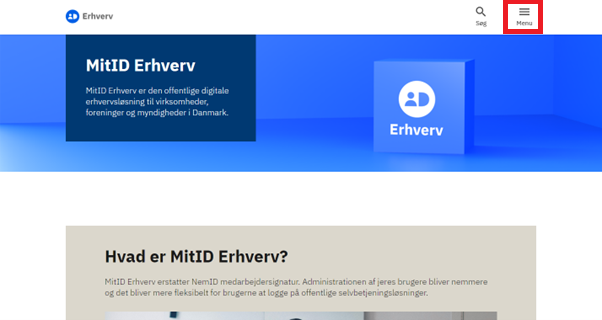 Tryk på ”Log på MitID Erhverv” og login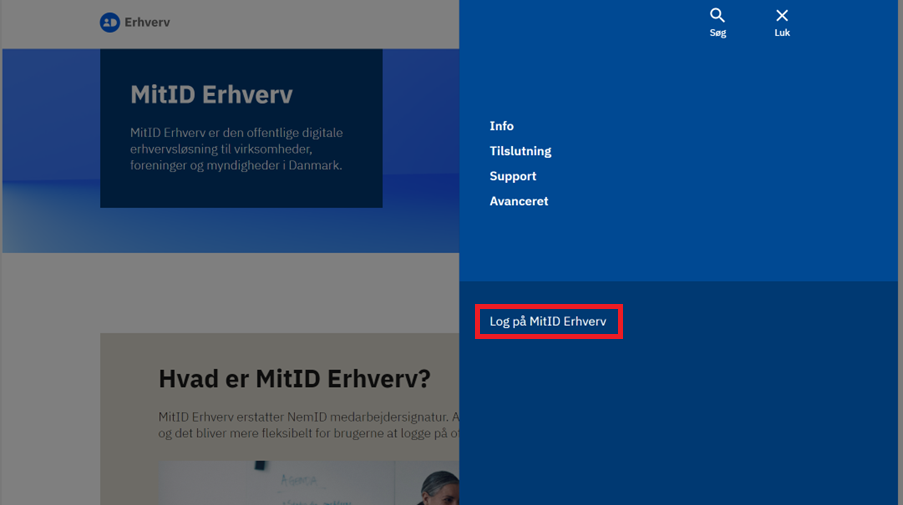 Find brugeren du vil tildele et p-nummer til i listen ”Brugere”Tryk på de 3 prikker til højre for den valgte bruger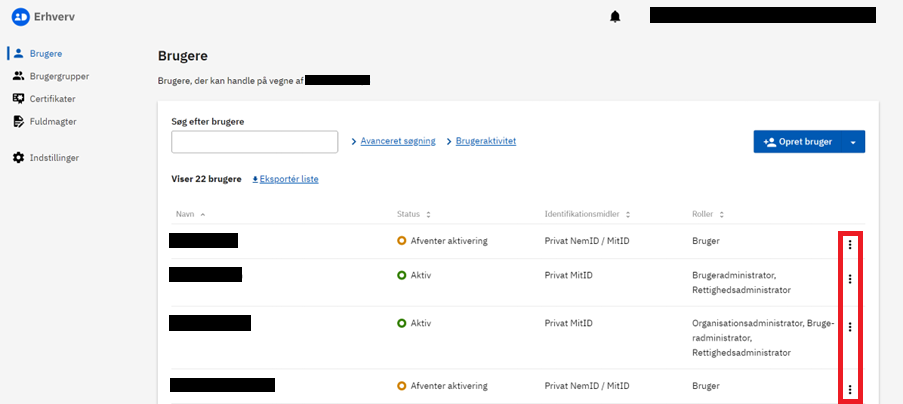 Tryk på ”Redigér bruger”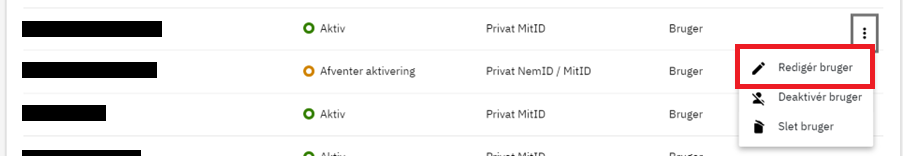 Vælg det ønskede P-nummer i feltet ”P-nummer” under ”Organisation”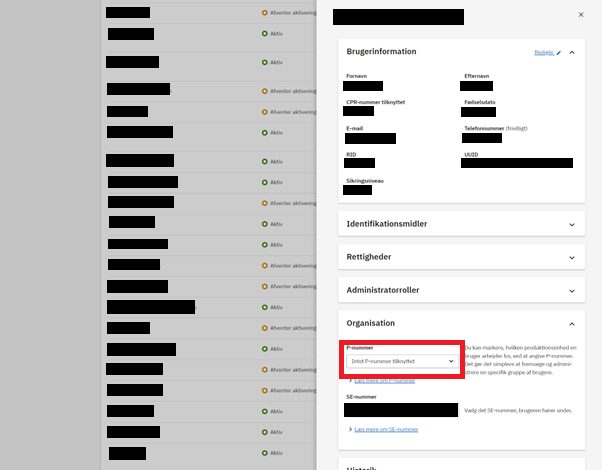 Du burde nu få status-beskeden ”Organisationsindstillinger er opdateret” i bunden af redigerings-vinduet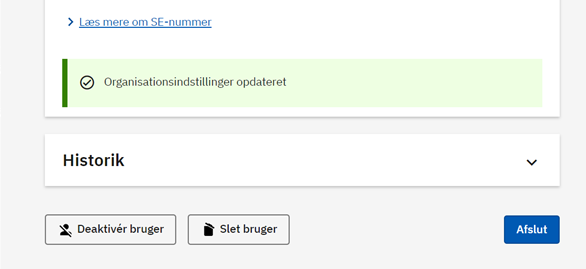 Fuldmagt til indberetning til AffaldsdatasystemetDet er muligt at oprette en fuldmagt og på den måde give et andet CVR-nummer adgang til at indberette på vegne af jeres virksomhed.Du kan læse mere om dette på Virk.dk (Det er muligt at oprette en fuldmagt og på den måde give et andet CVR-nummer adgang til at indberette på vegne af jeres virksomhed.Du kan læse mere om dette på Virk.dk (MitID Erhverv - Hjælp til Virk | Virk)Generelle informationerHer er nogle generelle vigtige informationer til manuel indberetning: I Affaldsdatasystemet skal oplysninger om affald generelt henføres til et P-nummer, som er registreret i CVR-registret og angiver den fysiske beliggenhed for produktionsenheden, altså adressen hvor en virksomhed har sine aktiviteter.Bemærk at nogle virksomheder har valgt at anvende et internt administrativt SE nummer til underafdelinger med særskilt regnskab – men nummeret skal alene anvendes i forhold til SKAT. I alle andre tilfælde er det virksomhedens CVR-nummer, der skal anvendes, idet det alene er CVR-nummer, der udgør virksomhedens entydige identifikation. Indberetninger kan således ikke foretages for SE-numre.P-nummeret består af 10-cifre og der kan være tilknyttet flere P-numre til samme CVR-nummer, men husk der skal indberettes for hvert enkelt P-nummer og ikke samlet på et fælles nummer. Hvis du har brug for yderligere oplysninger om CVR- og P-numre, kan du kontakte Erhvervsstyrelsen på telefon 35 29 10 00. Du kan også finde oplysninger på Det centrale Virksomhedsregisters hjemmeside https://datacvr.virk.dk/data/. Udenlandske virksomheder har ikke CVR numre og dermed heller ikke noget P-nummer. Hvis du ønsker at indberette for en udenlandsk virksomhed, skal du henvende dig til Affaldsdatasystemet på telefon 72 54 81 81 eller affaldsdatasystem@mst.dk.Selve indberetningen foregår ved anvendelse af flere skærmbilleder, som man bevæger sig igennem ved at trykke ”næste”, når sidens krævede oplysninger er opfyldt.Felter med rød stjerne er obligatoriske at udfylde for at komme videre til næste trin. Hvis man ikke udfylder feltet, vil der komme en fejlbesked og man kan således først komme videre med indberetningen, når fejlen er rettet.Ved at føre musen hen over ikonet  fremkommer en hjælpetekst.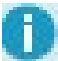 Ved ikonet  vælges der fra værdiliste – læs mere på Miljøstyrelsens hjemmeside https://mst.dk/affald-jord/affald/affaldsdatasystemet/vejledninger-mv//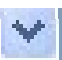 Du kan trykke på ”tilbage”, hvis data skal ændres i et forudgående trin.Indberetningen består af 5 trin, hvoraf trin 1, 4 og 5 er ens for alle indberetningsroller. Trin 2 og 3 er forskellige.I Affaldsdatasystemet anvendes fælles europæiske affaldskoder (EAK), som består af 6-cifre og er opdelt i tre niveauer med hver 2 cifre. De to første niveauer angiver affaldets oprindelse (virksomheds- eller procestyper), og det sidste niveau angiver affaldsfraktionen - se mere i bilag 2 i Bekendtgørelse nummer 1309 om affald 18. december 2012.Der er udviklet et hjælpeværktøj, der kan hjælpe dig med at finde de fleste EAK-koder på baggrund af danske branchekoder – læs mere på Miljøstyrelsens hjemmeside https://mst.dk/affald-jord/affald/affaldsdatasystemet/vejledninger-mv//Miljøstyrelsen har udviklet en fem trins-vejledning til det overordnede valg af EAK-koder samt en oversigt over affaldsfraktions- og EAK-koder https://mst.dk/affald-jord/affald/affaldsdatasystemet/vejledninger-mv/ under ”EAK-koder” er der en 4-trins vejledning til valg af EAK-koder. Som supplement er der lavet en vejledning for de kommunale ordninger sammenholdt med EAK-koder. https://mst.dk/affald-jord/affald/affaldsdatasystemet/vejledninger-mv/  under ”EAK-koder” og hedder ”Vejledning – Kodevalg kommunale ordninger (pdf)”Er du i tvivl om hvilken EAK-kode, du skal anvende, kan du kontakte din kommune for hjælp, idet det er denne, der klassificerer affaldet i henhold til Affaldsbekendtgørelsen.Vægtangivelser er altid i tonsHvor P-numre anvendes til identifikation af aktør, gælder generelt:CVR-nummer er ikke obligatorisk.P-nummer er obligatorisk.Hvis produktionsenheden er nedlagt, ignoreres CVR-nummeret. Og der vil ikke optræde et CVR-nummer i ADS.Hvis produktionsenheden ikke er nedlagt og der er angivet et CVR-nummer skal P-nummeret være associeret med det pågældende CVR-nummer og ellers afvises indberetningen. CVR-nummeret gemmes i ADS.Hvis produktionsenheden ikke er nedlagt og der ikke er angivet et CVR-nummer vil CVR-nummeret automatisk sættes til P-nummerets associerede CVR-nummer. CVR-nummeret gemmes i ADS.Ønsker du at indberette for 2015, kan du anvende et p-nummer, som har optrådt i CVR registret mindst en dag i 2015 som f.eks. er nedlukket 2. januar 2015 eller senere. Dvs. du kan foretage indberetningen også efter, at virksomheden er lukket ned det pågældende år men kun for dette indberetningsår. For 2016 indberetninger og fremad vil det ikke være muligt at anvende dette p-nummer.Du er nu klar til at indberette. Klik dig ind på Affaldsdatasystem Portalen https://www.ads.mst.dk/. 

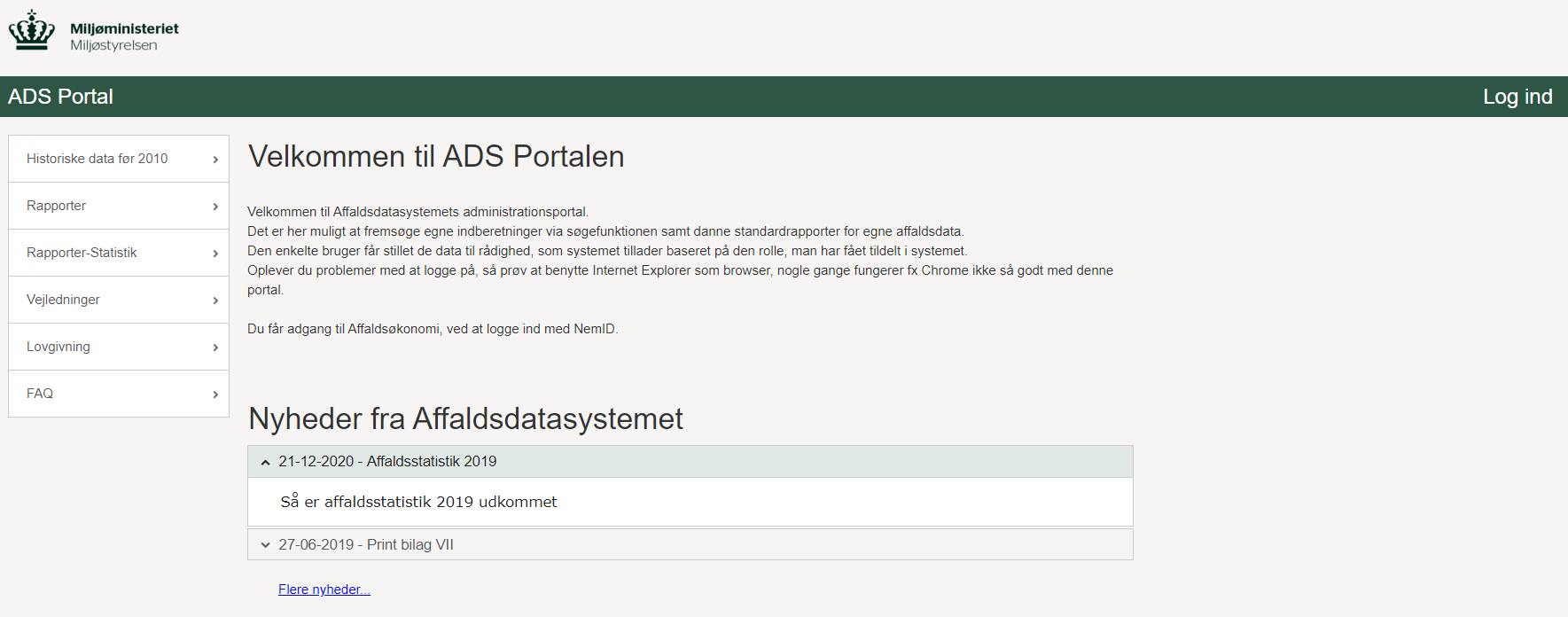 Figur : Affaldsdatasystemet portalenLog ind med MitID Erhverv. Du kan nu indberette data for alle de p-numre, der måtte være tilknyttet CVR-nummeret.

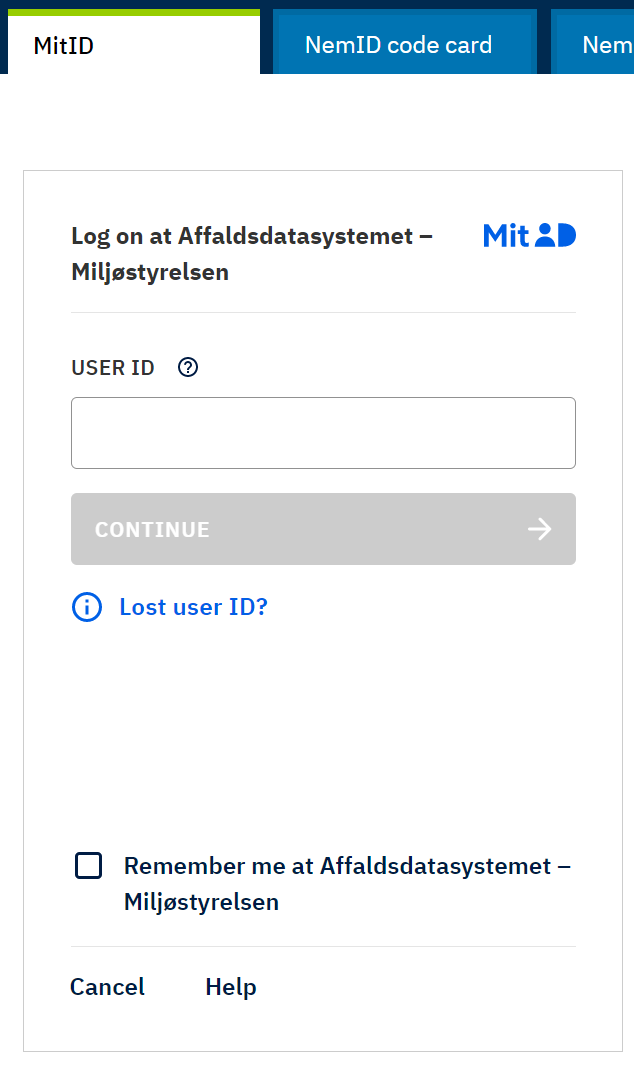 Figur : NemLog-in nøglefilKlik herefter på Foretag Indberetninger og Manuel indberetning i navigationsmenuen og du kan nu følge resten af vejledningen for at fuldføre en indberetning.

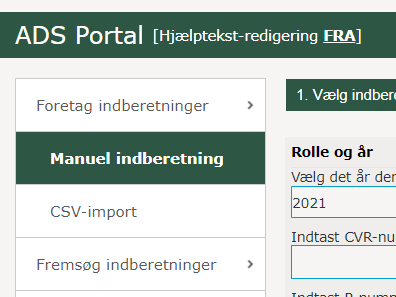 Figur : Portal manuel indberetningValg af indberetningsrolleSystemet går ud fra, at du agter at indberette affaldsdatasystem for P-nummeret, som er tilknyttet dit MitID. Ønsker du at indberette for et andet P-nummer for din virksomheds CVR-nummer kan du trykke på ”Vælg p-nummer” på indberetningen. Du kommer ind med nedenstående billede. Da f.eks. Miljøstyrelsen har flere P-numre tilknyttet til det samme CVR-nummer, er der nu mulighed for at vælge. Du kan kun indberette for p-numre du er tilknyttet hos MitID.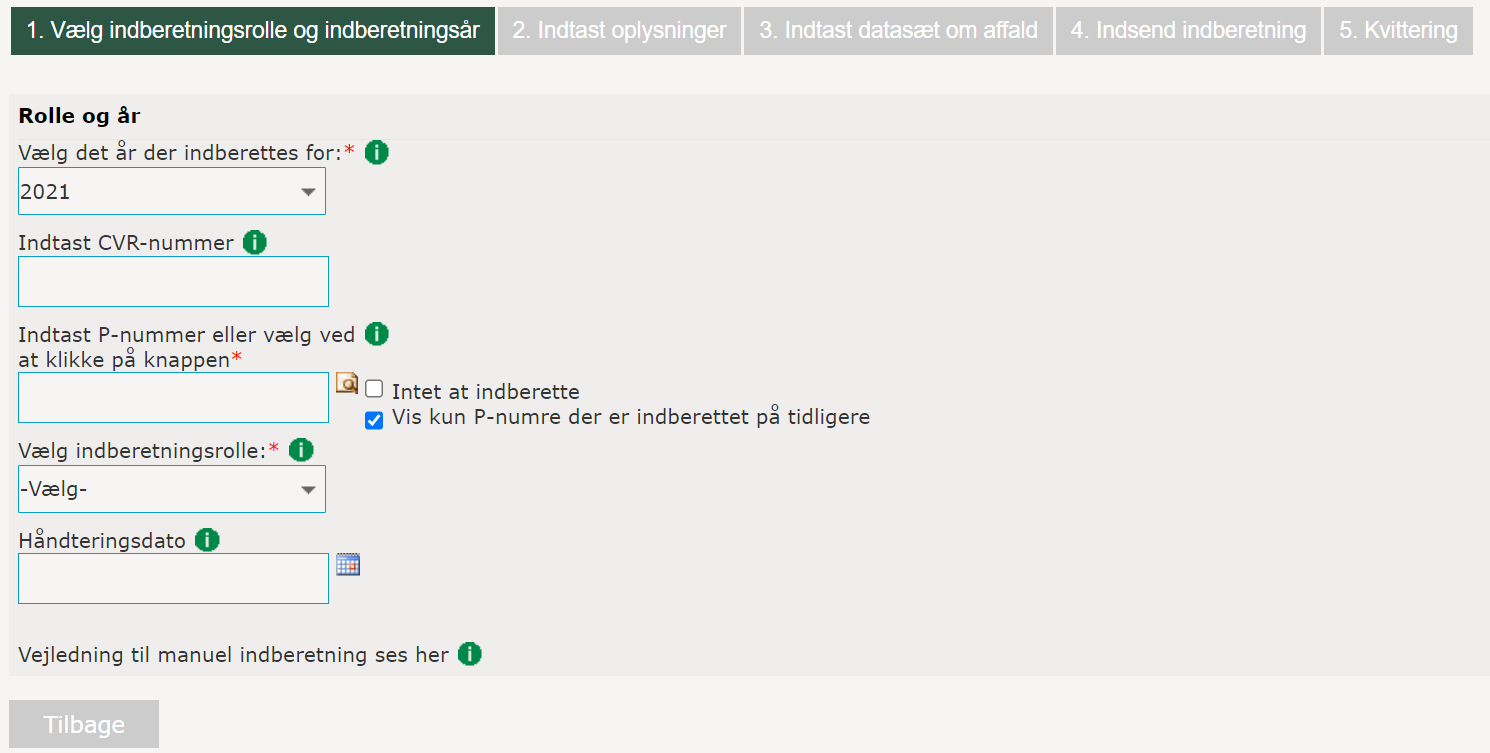 Figur : Portal vælg indberetningsrolle og -årVed at klikke på knappen ved siden af P-nummer feltet fremsøges alle P-numre tilknyttet det angivne CVR-nummer.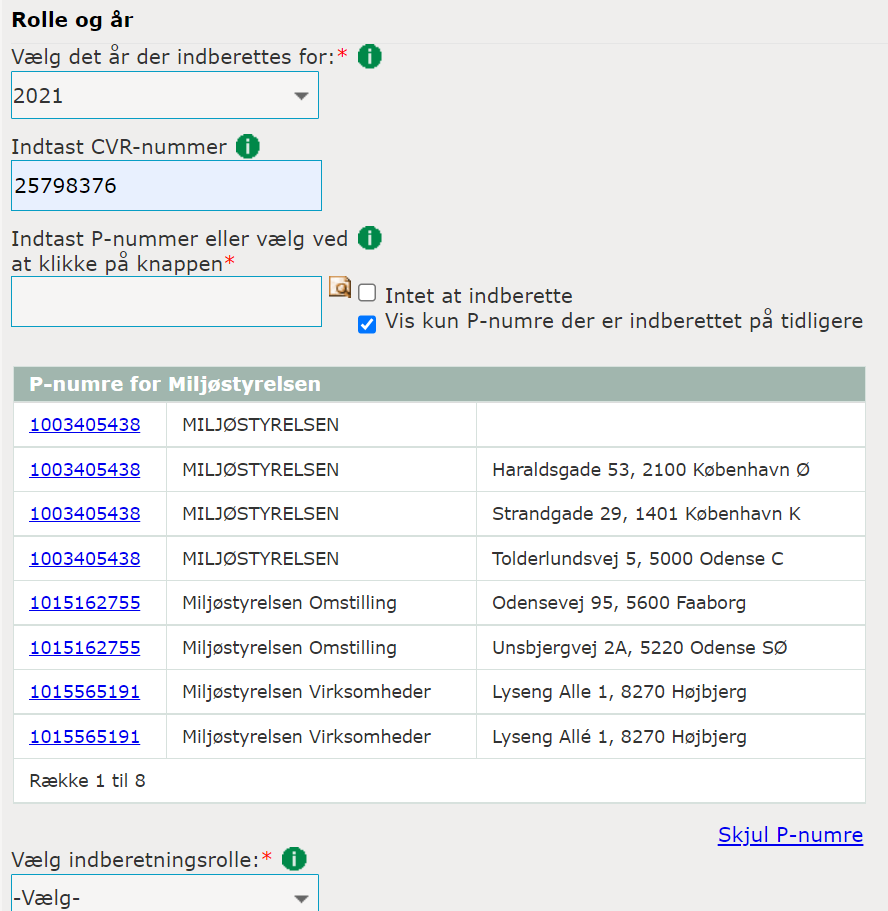 Figur : Portal P-nummer søgningVælg et P-nummer og en indberetningsrolle. Der er 7 typer indberetningsroller at vælge i mellem:Eksport Virksomheder der eksporterer affald fra egen modtageplads og til udlandet Eksport producent Virksomheder der eksporterer direkte fra producent og affaldet kommer dermed ikke via egen modtageplads Import Virksomheder der importerer affald fra udlandet Indsamler Private og offentlige virksomheder der indsamler forbrændings-, deponerings- eller genanvendelsesegnet eller blandet affald, men som ikke behandler affaldet. Virksomheden er godkendt efter Bekendtgørelse om Affaldsregistret. Indsamler og modtager Private og offentlige virksomheder og affaldsbehandlingsanlæg der indsamler forbrændings-, deponerings- eller genanvendelsessegnet eller blandet affald, for derefter at behandle affaldet til genanvendelse, forbrænding og/eller deponering. Virksomheden er godkendt efter Bekendtgørelse om Affaldsregistret. Modtager Private og offentlige affaldsbehandlingsanlæg der behandler forbrændingsegnet, deponerings- eller genanvendelsesegnet eller blandet affald til genanvendelse, forbrænding og/eller deponering. Affaldsbehandlingsanlæg som ikke har status som indsamler. Se Bekendtgørelse om Affaldsregistret.BygherreVirksomhed som har benyttet modtaget affaldsmateriale i et bygge- eller anlægsarbejde.En virksomhed kan håndtere affaldet i 3 forskellige situationer afhængig af indberetningsrollenIndberetter – den virksomhed der indsender indberetningenAffaldsproducent – den virksomhed eller private person hvor affaldet afhentes hosAffaldsmodtager – den virksomhed der modtager affaldetEn Indberetter er altid den bruger, som har indsendt indberetningen eller den virksomhed, som brugeren agerer på vegne af. Affaldsproducent og affaldsmodtager er derimod afhængig af indberetningsrollen. Nedenstående skema lister de 7 indberetningsroller samt, hvem der er affaldsproducent og hvem der affaldsmodtager:Trin 1 af 5 – Vælg rolle og årVælg indberetningsrolle og indberetningsår. Tryk på Næste. 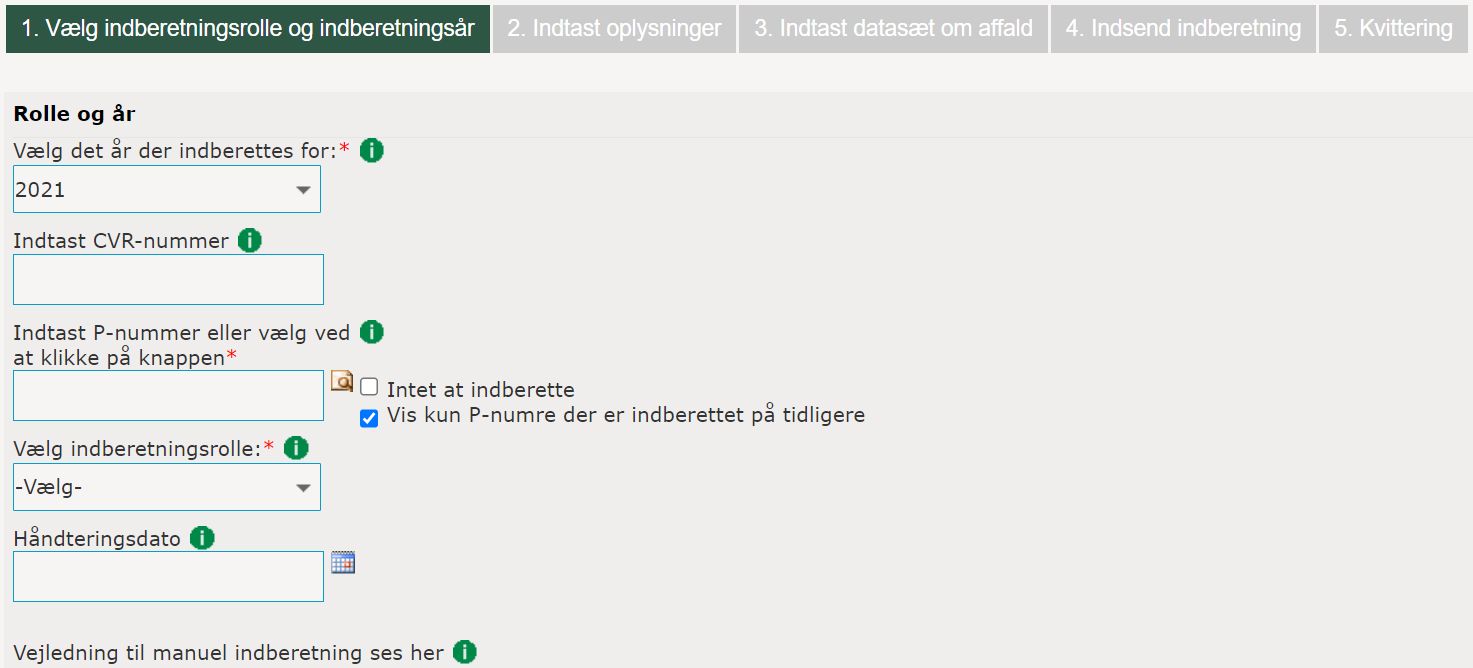 Figur : Portal vælg indberetningsår og -rolleBemærk, at trin 1 af 5 er ens uanset hvilken indberetningsrolle, du vælger. Trin 4 og 5 finder du i afsnit 10. Hvis du vælger indberetningsrolle Eksport, skal du gå til afsnit 3 for at fortsætte. Hvis du vælger Eksport Producent, skal du gå til afsnit 4. Vælger du rolle Import, skal du gå til afsnit 5. Vælger du rolle Indsamler, skal du gå til afsnit 6. Vælger du rolle Indsamler og Modtager skal du gå til afsnit 7. Vælger du rolle Modtager, skal du gå til afsnit 8.Og hvis du vælger rolle Bygherre skal du gå til afsnit 9.EksportManuel indberetning af eksporteret affald som først er indsamlet og oplagret på indsamlers modtageplads for efterfølgende at blive eksporteret.Trin 2 af 5 – Indtast oplysningerOplysninger om udenlandsk virksomhed/modtageanlæg:Vælg landekode fra værdilistenIndtast navn på virksomhed eller modtageanlæg der eksporteres tilIndtast evt. anmelde nr. – hvis eksport er omfattet af anmeldepligt kan nr. på tilladelsen fra Miljøstyrelsen indtastes herIndtast adresselinje 1 og evt. adresselinje 2Indtast postnummer og byTryk på Næste. 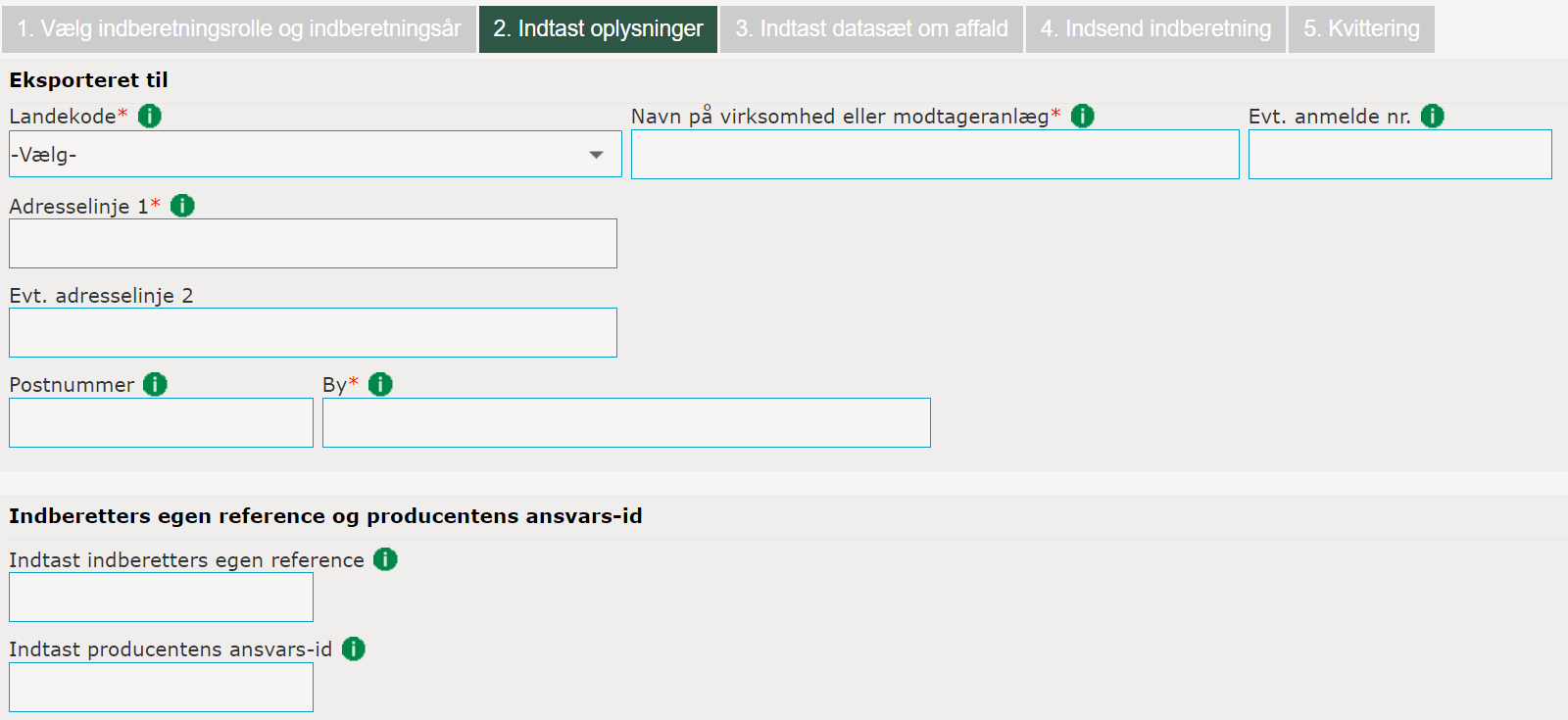 Figur : Portal indtast oplysningerTrin 3 af 5 – Indtast affalds dataOplysninger om affaldstype: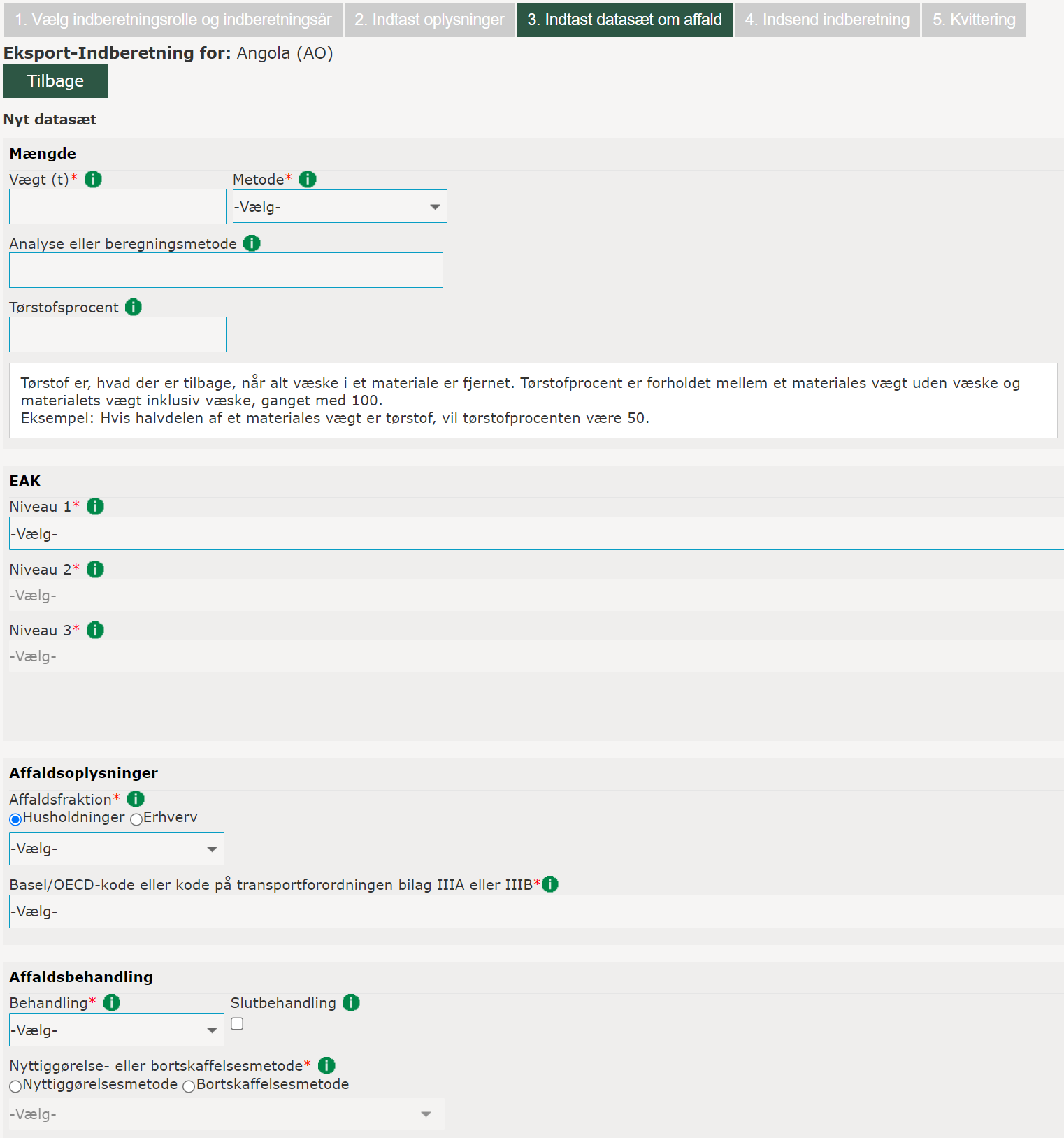 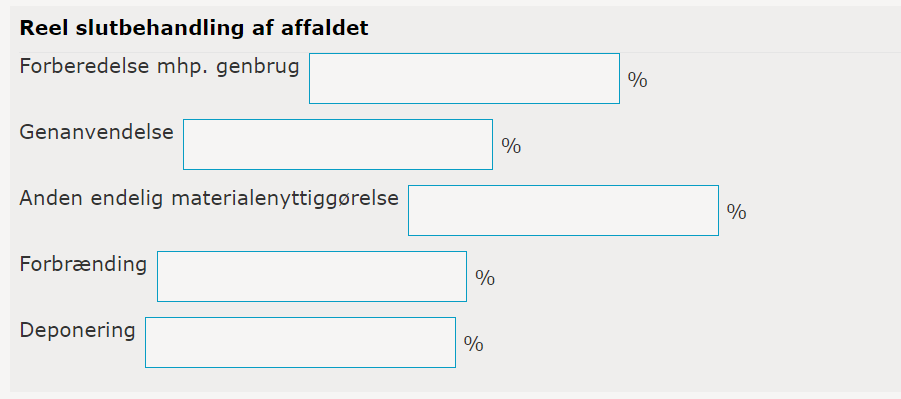 Figur : Portal indtast affaldsoplysningerIndtast vægt – skal altid opgives i tons, decimalskilletegn er ”,” (komma). Indtaster du en mængde over 10.000 t, kommer der et pop-op vindue, som beder dig bekræfte, om du virkelig vil indberette denne mængde, som du kan bekræfte, hvis det er ok. Dette gøres for at sikre, at der ikke indtastes forkert f.eks. ved at indtaste i kilo i steder for tons.Vælg Metode, som enten kan være måling (evt. vejning), beregning (beregnet) eller estimat (skønnet) fra værdilisten.Hvis beregning eller estimat er valgt så beskriv analyse- eller beregningsmetode for hvordan vægten er opgjort.Ønsker du at indberette slamfraktioner, skal du angive tørstofprocenten i slammet i intervallet 0,00 til 100,00.Vælg EAK-kode niveau 1, niveau 2 og niveau 3 fra værdilisten. Du kan finde en vejledning til valg af EAK-koder her: https://mst.dk/affald-jord/affald/affaldsdatasystemet/vejledninger-mv/.Vælg Affaldsfraktion husholdning eller erhverv og tilhørende affaldstype fra værdilisten. Husholdningsaffald er affald genereret fra husholdninger med tilhørende folkeregisteradresser, samt sommerhuse.Vælg enten Basel-kode eller OECD-kode fra værdilisten.Vælg behandling fra værdilisten. En vejledning til valg af behandlingskode kan findes på https://mst.dk/affald-jord/affald/affaldsdatasystemet/vejledninger-mv under ”Vejledning til valg af behandlingskoder. Hvis der er tale om slutbehandling udført af din virksomhed, skal der sættes et flueben i ”slutbehandling”. Ved slutbehandling forstås, at affaldet er taget ud af den danske affaldsstrøm ved genanvendelse, forbrænding, deponering eller eksport.Vælg nyttiggørelses- eller bortskaffelsesmetode og tilhørende metode fra værdilisten.For indberetningsåret 2021 og frem skal der som minimum skal angives en affaldstransportør, hvis indberetning består af farligt affald. Se afsnit Farligt Affald.For indberetningsåret 2022 og frem skal der som minimum udfyldes et af de fem nye felter til angivelse af reel slutbehandling, og den samlet sum skal være 100,00 (%). Se afsnit  Reel slutbehandling.Tryk på ”Tilføj datasæt” - hvis du vil indtaste flere datasæt.Vigtigt! Du kan i alt tilføje 10 affaldstyper i hver indberetning du sender. Derefter kan du fortage ny indberetning – se eventuelt trin 5, afsnit 10.Når du har indtastet alle datasæt, kan du gemme som kladde eller gå videre: a. Tryk på ”gem som kladde”. Kladderne kan fremhentes på https://www.ads.mst.dk, hvor du eventuelt kan redigere data og derefter indsender data b. Tryk på Næste for at indsende indtastningerne med det samme. Redigering af indberetning fortages på https://www.ads.mst.dk Se trin 4 og 5 i afsnit 10.Eksport producentManuel indberetning af eksporteret affald som eksporteres direkte fra producenten.Trin 2 af 5 – Indtast oplysningerVælg feltet med den indenlandske producent. Dette udfyldes, og derefter den udenlandske modtager. 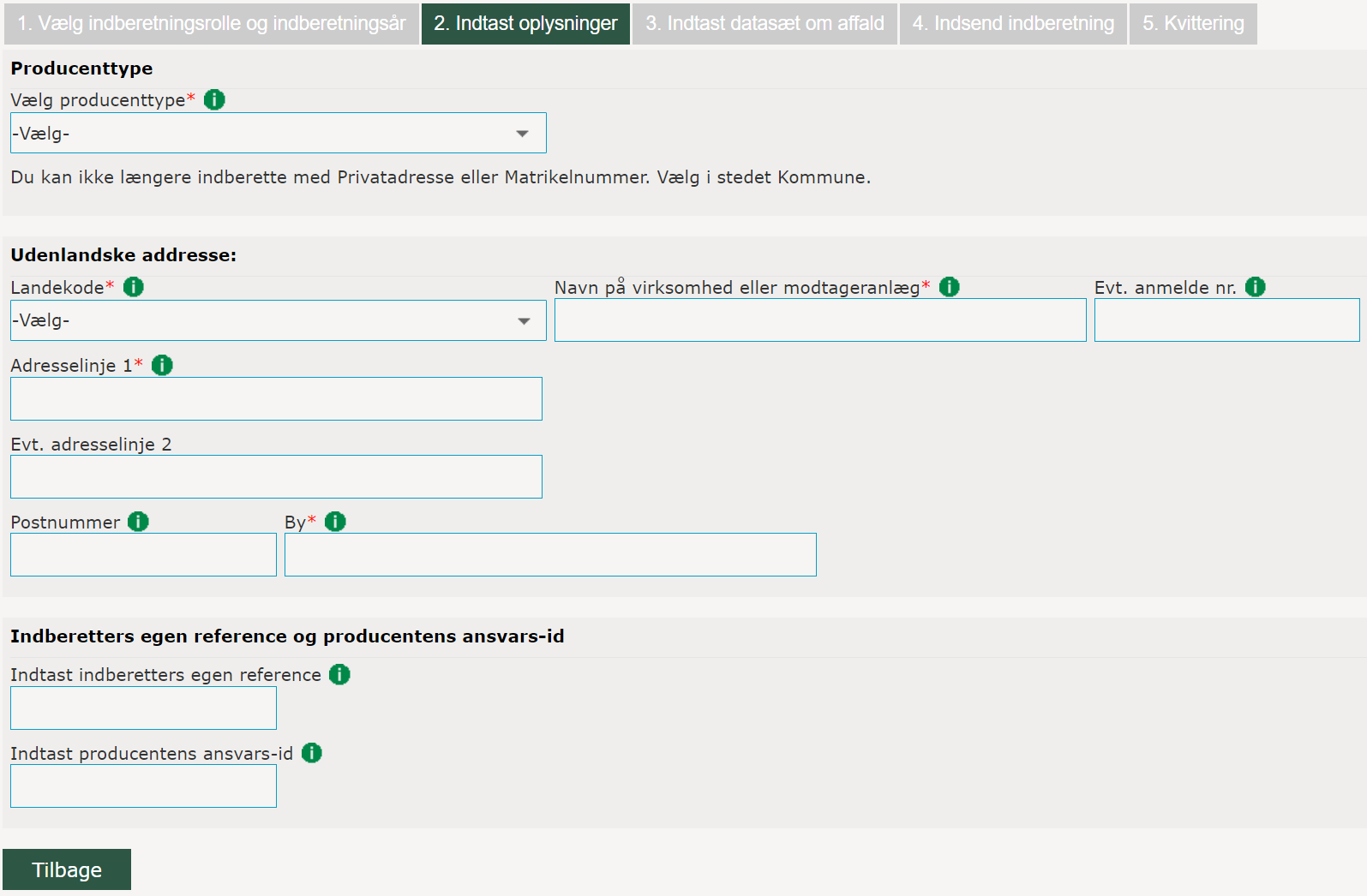 Figur : Portal indtast oplysningerOplysninger om producenttype, vælg én fra værdilisten:Offentlig eller privat virksomhed med P-nummerOffentlig eller privat virksomhed uden P-nummerKommuneEfter at have valgt en producenttype, skal du indtaste de nødvendige informationer for den valgte type.Ad a): Indtast P-nummer for virksomheden ELLER indtast CVR-nummer og fremsøg derefter det ønskede P-nummer fra listen af registrerede P-numre. Ad b):Indtast CVR-nummer for virksomheden og evt. flere oplysninger for virksomheden såsom virksomhedsnavn og adresse. Ad c):Vælg kommunekode fra værdilistenIndtast dernæst den udenlandske adresses oplysninger og tryk Næste.Trin 3 af 5 – Indtast affalds dataOplysninger om affaldstype: Figur : Portal indtast affaldsoplysningerIndtast vægt – skal altid opgives i tons, decimalskilletegn er ”,” (komma). Indtaster du en mængde over 10.000 t, kommer der et pop-op vindue, som beder dig bekræfte, om du virkelig vil indberette denne mængde, som du kan bekræfte, hvis det er ok. Dette gøres for at sikre, at der ikke indtastes forkert f.eks. ved at indtaste i kilo i steder for tons.Vælg Metode, som enten kan være måling (evt. vejning), beregning (beregnet) eller estimat (skønnet) fra værdilisten.Hvis beregning eller estimat er valgt så beskriv analyse- eller beregningsmetode for hvordan vægten er opgjort.Ønsker du at indberette slamfraktioner, skal du angive tørstofprocenten i slammet i intervallet 0,00 til 100,00.Vælg EAK-kode niveau 1, niveau 2 og niveau 3 fra værdilisten. Du kan finde en vejledning til valg af EAK-koder her: https://mst.dk/affald-jord/affald/affaldsdatasystemet/vejledninger-mv/.Vælg Affaldsfraktion husholdning eller erhverv og tilhørende affaldstype fra værdilisten. Husholdningsaffald er affald genereret fra husholdninger med tilhørende folkeregisteradresser, samt sommerhuse.Vælg enten Basel-kode eller OECD-kode fra værdilisten.Vælg behandling fra værdilisten. En vejledning til valg af behandlingskode kan findes på https://mst.dk/affald-jord/affald/affaldsdatasystemet/vejledninger-mv under ”Vejledning til valg af behandlingskoder”. Hvis der er tale om slutbehandling udført af din virksomhed, skal der sættes et flueben i ”slutbehandling”. Ved slutbehandling forstås, at affaldet er taget ud af den danske affaldsstrøm ved genanvendelse, forbrænding, deponering eller eksport.Vælg nyttiggørelses- eller bortskaffelsesmetode og tilhørende metode fra værdilisten.For indberetningsåret 2021 og frem skal der som minimum skal angives en affaldstransportør, hvis indberetning består af farligt affald. Se afsnit Farligt Affald.For indberetningsåret 2022 og frem skal der som minimum udfyldes et af de fem nye felter til angivelse af reel slutbehandling, og den samlet sum skal være 100,00 (%) se afsnit  Reel slutbehandling.Tryk på ”Tilføj datasæt” - hvis du vil indtaste flere datasæt.Vigtigt! Du kan i alt tilføje 10 affaldstyper i hver indberetning du sender. Derefter kan du fortage ny indberetning – se eventuelt trin 5, afsnit 10.Når du har indtastet alle datasæt, kan du gemme som kladde eller gå videre: a. Tryk på ”gem som kladde”. Kladderne kan fremhentes på https://www.ads.mst.dk, hvor du eventuelt kan redigere data og derefter indsender data b. Tryk på Næste for at indsende indtastningerne med det samme. Redigering af indberetning fortages på https://www.ads.mst.dk Se trin 4 og 5 på i afsnit 10.ImportManuel indberetning af importeret affald.Trin 2 af 5 – Indtast oplysningerOplysninger om udenlandsk virksomhed/modtageanlæg: Vælg landekode fra værdilistenIndtast navn på virksomhed eller modtageanlæg der importeres fraIndtast evt. anmelde nr. Hvis import er omfattet af anmeldepligt kan nr. på tilladelsen fra Miljøstyrelsen indtastes herIndtast adresselinje 1 og evt. adresselinje 2Indtast postnummer og by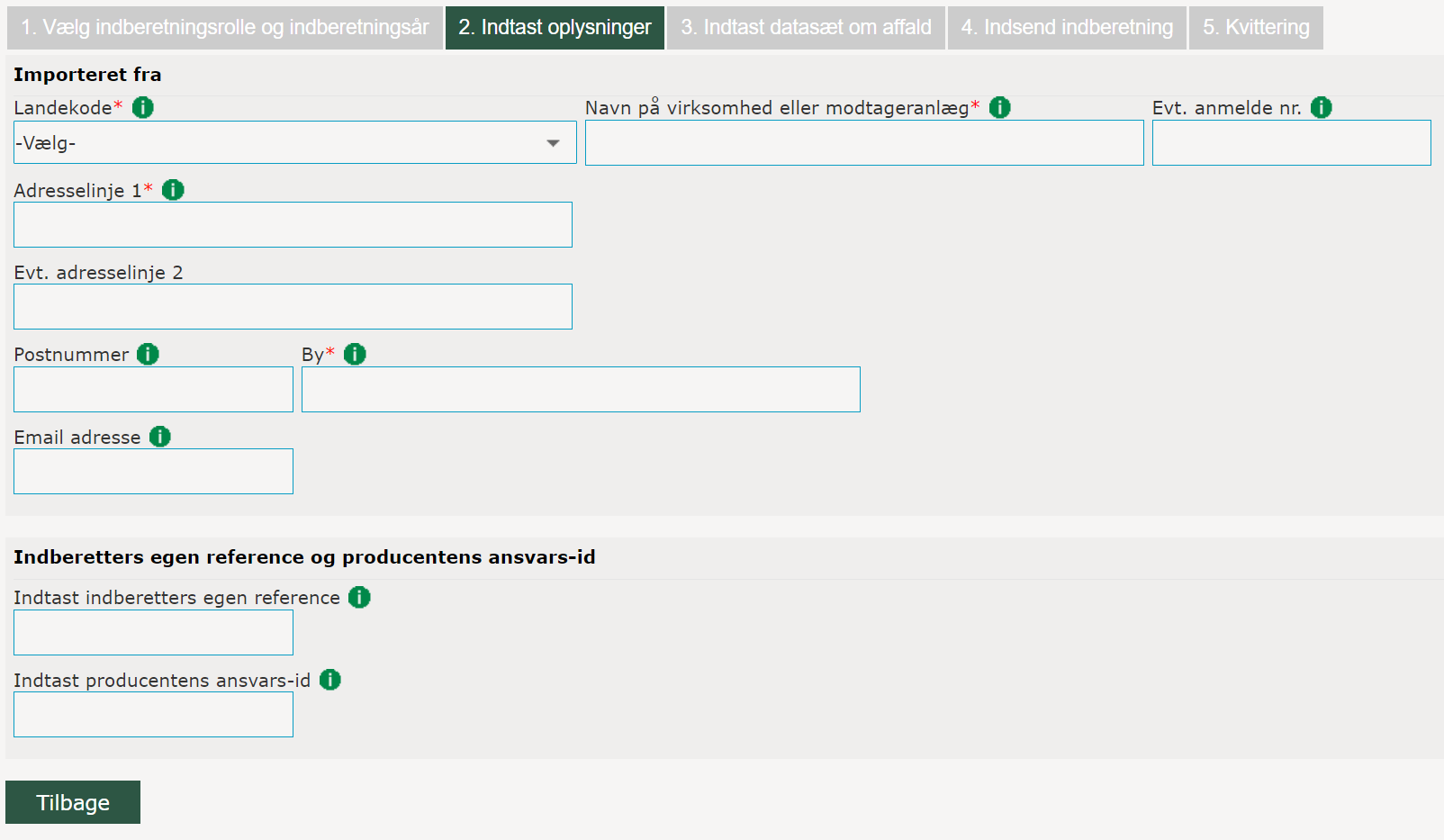 Figur : Portal indtast oplysningerTryk på Næste.Trin 3 af 5 – Indtast affalds dataOplysninger om affaldstype: Figur : Portal indtast affaldsoplysningerIndtast vægt – skal altid opgives i tons, decimalskilletegn er ”,” (komma). Indtaster du en mængde over 10.000 t, kommer der et pop-op vindue, som beder dig bekræfte, om du virkelig vil indberette denne mængde, som du kan bekræfte, hvis det er ok. Dette gøres for at sikre, at der ikke indtastes forkert f.eks. ved at indtaste i kilo i steder for tons.Vælg Metode, som enten kan være måling (evt. vejning), beregning (beregnet) eller estimat (skønnet) fra værdilisten.Hvis beregning eller estimat er valgt så beskriv analyse- eller beregningsmetode for hvordan vægten er opgjort.Ønsker du at indberette slamfraktioner, skal du angive tørstofprocenten i slammet i intervallet 0,00 til 100,00.Vælg EAK-kode niveau 1, niveau 2 og niveau 3 fra værdilisten. Du kan finde en vejledning til valg af EAK-koder her: https://mst.dk/affald-jord/affald/affaldsdatasystemet/vejledninger-mv/.Vælg Affaldsfraktion husholdning eller erhverv og tilhørende affaldstype fra værdilisten. Husholdningsaffald er affald genereret fra husholdninger med tilhørende folkeregisteradresser, samt sommerhuse.Vælg enten Basel-kode eller OECD-kode fra værdilisten.Vælg behandling fra værdilisten. En vejledning til valg af behandlingskode kan findes på https://mst.dk/affald-jord/affald/affaldsdatasystemet/vejledninger-mv under ”Vejledning til valg af behandlingskoder”. Hvis der er tale om slutbehandling udført af din virksomhed, skal der sættes et flueben i ”slutbehandling”. Ved slutbehandling forstås, at affaldet er taget ud af den danske affaldsstrøm ved genanvendelse, forbrænding, deponering eller eksport.Vælg nyttiggørelses- eller bortskaffelsesmetode og tilhørende metode fra værdilisten.For indberetningsåret 2021 og frem skal der som minimum skal angives en affaldstransportør, hvis indberetning består af farligt affald. Ved import angives en e-mailadresse for producenten (importeret fra). Se afsnit Farligt Affald.For indberetningsåret 2022 og frem skal der som minimum udfyldes et af de fem nye felter til angivelse af reel slutbehandling, og den samlet sum skal være 100,00 (%) se afsnit  Reel slutbehandling.Tryk på ”Tilføj datasæt” - hvis du vil indtaste flere datasæt.Vigtigt! Du kan i alt tilføje 10 affaldstyper i hver indberetning du sender. Derefter kan du fortage ny indberetning – se eventuelt trin 5, afsnit 10.Når du har indtastet alle datasæt, kan du gemme som kladde eller gå videre: a. Tryk på ”gem som kladde”. Kladderne kan fremhentes på https://www.ads.mst.dk, hvor du eventuelt kan redigere data og derefter indsender data b. Tryk på Næste for at indsende indtastningerne med det samme. Redigering af indberetning fortages på https://www.ads.mst.dk Se trin 4 og 5 på i afsnit 10.IndsamlerManuel indberetning for indsamler virksomheder.Trin 2 af 5 – Indtast oplysningerVælg feltet med den producenttype der indberettes for. Dette udfyldes, og derefter tryk Næste. Figur : Portal indtast oplysningerOplysninger om producenttype, vælg én fra værdilisten:Offentlig eller privat virksomhed med P-nummerOffentlig eller privat virksomhed uden P-nummerKommuneEfter at have valgt en producenttype, skal du indtaste de nødvendige informationer for den valgte type.Ad a): Indtast P-nummer for virksomheden ELLER indtast CVR-nummer og fremsøg derefter det ønskede P-nummer fra listen af registrerede P-numre. Ad b):Indtast CVR-nummer for virksomheden og evt. flere oplysninger for virksomheden såsom virksomhedsnavn og adresse. Ad c):Vælg kommunekode fra værdilisten.Trin 3 af 5 – Indtast affalds dataOplysninger om affaldstype:  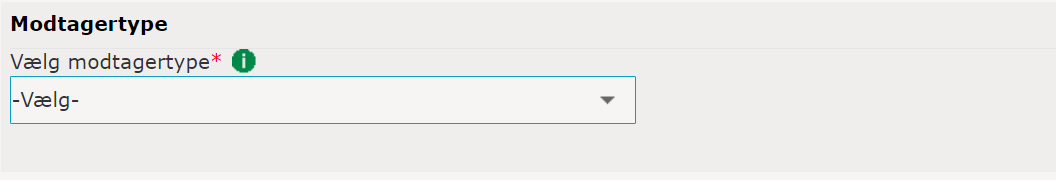 Figur : Portal indtast affaldsoplysningerIndtast vægt – skal altid opgives i tons, decimalskilletegn er ”,” (komma). Indtaster du en mængde over 10.000 t, kommer der et pop-op vindue, som beder dig bekræfte, om du virkelig vil indberette denne mængde, som du kan bekræfte, hvis det er ok. Dette gøres for at sikre, at der ikke indtastes forkert f.eks. ved at indtaste i kilo i steder for tons.Vælg Metode, som enten kan være måling (evt. vejning), beregning (beregnet) eller estimat (skønnet) fra værdilisten.Hvis beregning eller estimat er valgt så beskriv analyse- eller beregningsmetode for hvordan vægten er opgjort.Ønsker du at indberette slamfraktioner, skal du angive tørstofprocenten i slammet i intervallet 0,00 til 100,00.Vælg EAK-kode niveau 1, niveau 2 og niveau 3 fra værdilisten. Du kan finde en vejledning til valg af EAK-koder her: https://mst.dk/affald-jord/affald/affaldsdatasystemet/vejledninger-mv/.Vælg Affaldsfraktion husholdning eller erhverv og tilhørende affaldstype fra værdilisten. Husholdningsaffald er affald genereret fra husholdninger med tilhørende folkeregisteradresser, samt sommerhuse.Vælg enten Basel-kode eller OECD-kode fra værdilisten.Vælg behandling fra værdilisten. En vejledning til valg af behandlingskode kan findes på https://mst.dk/affald-jord/affald/affaldsdatasystemet/vejledninger-mv under ”Vejledning til valg af behandlingskoder”. Hvis der er tale om slutbehandling udført af din virksomhed, skal der sættes et flueben i ”slutbehandling”. Ved slutbehandling forstås, at affaldet er taget ud af den danske affaldsstrøm ved genanvendelse, forbrænding, deponering eller eksport.Vælg nyttiggørelses- eller bortskaffelsesmetode og tilhørende metode fra værdilisten.For indberetningsåret 2021 og frem skal der som minimum skal angives en affaldstransportør, hvis indberetning består af farligt affald. Se afsnit Farligt Affald.Tryk på ”Tilføj datasæt” - hvis du vil indtaste flere datasæt.Vigtigt! Du kan i alt tilføje 10 affaldstyper i hver indberetning du sender. Derefter kan du fortage ny indberetning – se eventuelt trin 5, afsnit 10.Når du har indtastet alle datasæt, skal du vælge modtagertype hvorefter du kan gemme som kladde eller gå videre.Modtagertype vælges fra værdilisten og felterne udfyldes dernæst. Valgmulighederne er:Offentlig eller privat virksomhed med P-nummerIndtast virksomhedens P-nummer ELLER indtast virksomhedens CVR-nummer og fremsøg derefter det ønskede P-nummer fra listen af registrerede P-numreGeografisk punktIndtast virksomhedens CVR-nummer og indtast Længde- og Breddegrader manuelt ELLER angiv en placering på kortet.a. Tryk på ”gem som kladde”. Kladderne kan fremhentes på https://www.ads.mst.dk, hvor du eventuelt kan redigere data og derefter indsender data b. Tryk på Næste for at indsende indtastningerne med det samme. Redigering af indberetning fortages på https://www.ads.mst.dk Se trin 4 og 5 på i afsnit 10.Indsamler og modtagerManuel indberetning for indsamler og modtager virksomheder.Trin 2 af 5 – Indtast oplysningerVælg feltet med den producenttype der indberettes for. Dette udfyldes, og derefter tryk Næste. Figur : Portal indtast oplysningerOplysninger om producenttype, vælg én fra værdilisten:Offentlig eller privat virksomhed med P-nummerOffentlig eller privat virksomhed uden P-nummerKommuneEfter at have valgt en producenttype, skal du indtaste de nødvendige informationer for den valgte type.Ad a): Indtast P-nummer for virksomheden ELLER indtast CVR-nummer og fremsøg derefter det ønskede P-nummer fra listen af registrerede P-numre. Ad b):Indtast CVR-nummer for virksomheden og evt. flere oplysninger for virksomheden såsom virksomhedsnavn og adresse. Ad c):Vælg kommunekode fra værdilisten.Trin 3 af 5 – Indtast affalds dataOplysninger om affaldstype: Figur : Portal indtast affaldsoplysningerIndtast vægt – skal altid opgives i tons, decimalskilletegn er ”,” (komma). Indtaster du en mængde over 10.000 t, kommer der et pop-op vindue, som beder dig bekræfte, om du virkelig vil indberette denne mængde, som du kan bekræfte, hvis det er ok. Dette gøres for at sikre, at der ikke indtastes forkert f.eks. ved at indtaste i kilo i steder for tons.Vælg Metode, som enten kan være måling (evt. vejning), beregning (beregnet) eller estimat (skønnet) fra værdilisten.Hvis beregning eller estimat er valgt så beskriv analyse- eller beregningsmetode for hvordan vægten er opgjort.Ønsker du at indberette slamfraktioner, skal du angive tørstofprocenten i slammet i intervallet 0,00 til 100,00.Vælg EAK-kode niveau 1, niveau 2 og niveau 3 fra værdilisten. Du kan finde en vejledning til valg af EAK-koder her: https://mst.dk/affald-jord/affald/affaldsdatasystemet/vejledninger-mv/.Vælg Affaldsfraktion husholdning eller erhverv og tilhørende affaldstype fra værdilisten. Husholdningsaffald er affald genereret fra husholdninger med tilhørende folkeregisteradresser, samt sommerhuse.Vælg enten Basel-kode eller OECD-kode fra værdilisten.Vælg behandling fra værdilisten. En vejledning til valg af behandlingskode kan findes på https://mst.dk/affald-jord/affald/affaldsdatasystemet/vejledninger-mv under ”Vejledning til valg af behandlingskoder”. Hvis der er tale om slutbehandling udført af din virksomhed, skal der sættes et flueben i ”slutbehandling”. Ved slutbehandling forstås, at affaldet er taget ud af den danske affaldsstrøm ved genanvendelse, forbrænding, deponering eller eksport.Vælg nyttiggørelses- eller bortskaffelsesmetode og tilhørende metode fra værdilisten.For indberetningsåret 2021 og frem skal der som minimum skal angives en affaldstransportør, hvis indberetning består af farligt affald. Se afsnit Farligt Affald.Tryk på ”Tilføj datasæt” - hvis du vil indtaste flere datasæt.Vigtigt! Du kan i alt tilføje 10 affaldstyper i hver indberetning du sender. Derefter kan du fortage ny indberetning – se eventuelt trin 5, afsnit 10.Når du har indtastet alle datasæt, kan du gemme som kladde eller gå videre: a. Tryk på ”gem som kladde”. Kladderne kan fremhentes på https://www.ads.mst.dk, hvor du eventuelt kan redigere data og derefter indsender data b. Tryk på Næste for at indsende indtastningerne med det samme. Redigering af indberetning fortages på https://www.ads.mst.dk Se trin 4 og 5 på i afsnit 10.ModtagerManuel indberetning for modtager virksomheder.Trin 2 af 5 – Indtast oplysningerVælg feltet med den producenttype der indberettes for. Dette udfyldes, og derefter tryk Næste. Figur : Portal indtast oplysningerOplysninger om producenttype, vælg én fra værdilisten:Offentlig eller privat virksomhed med P-nummerOffentlig eller privat virksomhed uden P-nummerKommuneEfter at have valgt en producenttype, skal du indtaste de nødvendige informationer for den valgte type.Ad a): Indtast P-nummer for virksomheden ELLER indtast CVR-nummer og fremsøg derefter det ønskede P-nummer fra listen af registrerede P-numre. Ad b):Indtast CVR-nummer for virksomheden og evt. flere oplysninger for virksomheden såsom virksomhedsnavn og adresse. Ad c):Vælg kommunekode fra værdilisten.Trin 3 af 5 – Indtast affalds dataOplysninger om affaldstype: Figur : Portal indtast affaldsoplysningerIndtast vægt – skal altid opgives i tons, decimalskilletegn er ”,” (komma). Indtaster du en mængde over 10.000 t, kommer der et pop-op vindue, som beder dig bekræfte, om du virkelig vil indberette denne mængde, som du kan bekræfte, hvis det er ok. Dette gøres for at sikre, at der ikke indtastes forkert f.eks. ved at indtaste i kilo i steder for tons.Vælg Metode, som enten kan være måling (evt. vejning), beregning (beregnet) eller estimat (skønnet) fra værdilisten.Hvis beregning eller estimat er valgt så beskriv analyse- eller beregningsmetode for hvordan vægten er opgjort.Ønsker du at indberette slamfraktioner, skal du angive tørstofprocenten i slammet i intervallet 0,00 til 100,00.Vælg EAK-kode niveau 1, niveau 2 og niveau 3 fra værdilisten. Du kan finde en vejledning til valg af EAK-koder her: https://mst.dk/affald-jord/affald/affaldsdatasystemet/vejledninger-mv/.Vælg Affaldsfraktion husholdning eller erhverv og tilhørende affaldstype fra værdilisten. Husholdningsaffald er affald genereret fra husholdninger med tilhørende folkeregisteradresser, samt sommerhuse.Vælg enten Basel-kode eller OECD-kode fra værdilisten.Vælg behandling fra værdilisten. En vejledning til valg af behandlingskode kan findes på https://mst.dk/affald-jord/affald/affaldsdatasystemet/vejledninger-mv under ”Vejledning til valg af behandlingskoder”. Hvis der er tale om slutbehandling udført af din virksomhed, skal der sættes et flueben i ”slutbehandling”. Ved slutbehandling forstås, at affaldet er taget ud af den danske affaldsstrøm ved genanvendelse, forbrænding, deponering eller eksport.Vælg nyttiggørelses- eller bortskaffelsesmetode og tilhørende metode fra værdilisten.For indberetningsåret 2021 og frem skal der som minimum skal angives en affaldstransportør, hvis indberetning består af farligt affald. Se afsnit Farligt Affald.Tryk på ”Tilføj datasæt” - hvis du vil indtaste flere datasæt.Vigtigt! Du kan i alt tilføje 10 affaldstyper i hver indberetning du sender. Derefter kan du fortage ny indberetning – se eventuelt trin 5, afsnit 10.Når du har indtastet alle datasæt, kan du gemme som kladde eller gå videre: a. Tryk på ”gem som kladde”. Kladderne kan fremhentes på https://www.ads.mst.dk, hvor du eventuelt kan redigere data og derefter indsender data b. Tryk på Næste for at indsende indtastningerne med det samme. Redigering af indberetning fortages på https://www.ads.mst.dk Se trin 4 og 5 på i afsnit 10.BygherreManuel indberetning for bygherre. Når bygherre rollen vælges, skal man i trin 1 også oplyse om anlægsarbejdet er placeret på det P-nummer man indberetter fra. Hvis det er vælges ”Ja” og, så vælges kommunekode 100 automatisk, ellers vælges ”Nej” og der oplyses den kommunekode hvor anlægsarbejdet er placeret.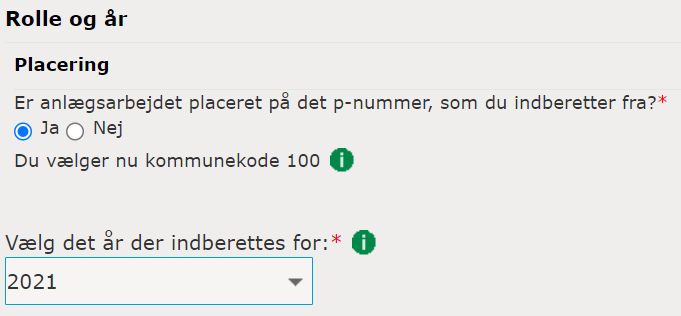 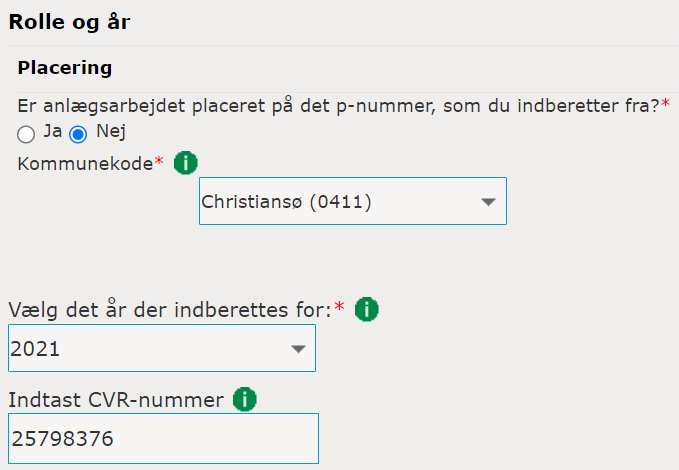 Figur : Portal anlægsarbejde placeringTrin 2 af 5 – Indtast oplysningerVælg feltet med den producenttype der indberettes for. Dette udfyldes, og derefter tryk Næste. Figur : Portal indtast oplysningerOplysninger om producenttype, vælg én fra værdilisten:Offentlig eller privat virksomhed med P-nummerOffentlig eller privat virksomhed uden P-nummerKommuneEfter at have valgt en producenttype, skal du indtaste de nødvendige informationer for den valgte type.Ad a): Indtast P-nummer for virksomheden ELLER indtast CVR-nummer og fremsøg derefter det ønskede P-nummer fra listen af registrerede P-numre. Ad b):Indtast CVR-nummer for virksomheden og evt. flere oplysninger for virksomheden såsom virksomhedsnavn og adresse. Ad c):Vælg kommunekode fra værdilisten.Trin 3 af 5 – Indtast affalds dataOplysninger om affaldstype: Figur : Portal indtast affaldsoplysningerIndtast vægt – skal altid opgives i tons, decimalskilletegn er ”,” (komma). Indtaster du en mængde over 10.000 t, kommer der et pop-op vindue, som beder dig bekræfte, om du virkelig vil indberette denne mængde, som du kan bekræfte, hvis det er ok. Dette gøres for at sikre, at der ikke indtastes forkert f.eks. ved at indtaste i kilo i steder for tons.Vælg Metode, som enten kan være måling (evt. vejning), beregning (beregnet) eller estimat (skønnet) fra værdilisten.Hvis beregning eller estimat er valgt så beskriv analyse- eller beregningsmetode for hvordan vægten er opgjort.Ønsker du at indberette slamfraktioner, skal du angive tørstofprocenten i slammet i intervallet 0,00 til 100,00.Vælg EAK-kode niveau 1, niveau 2 og niveau 3 fra værdilisten. Du kan finde en vejledning til valg af EAK-koder her: https://mst.dk/affald-jord/affald/affaldsdatasystemet/vejledninger-mv/.Vælg Affaldsfraktion husholdning eller erhverv og tilhørende affaldstype fra værdilisten. Husholdningsaffald er affald genereret fra husholdninger med tilhørende folkeregisteradresser, samt sommerhuse.Vælg enten Basel-kode eller OECD-kode fra værdilisten.Vælg behandling fra værdilisten. En vejledning til valg af behandlingskode kan findes på https://mst.dk/affald-jord/affald/affaldsdatasystemet/vejledninger-mv under ”Vejledning til valg af behandlingskoder”. Hvis der er tale om slutbehandling udført af din virksomhed, skal der sættes et flueben i ”slutbehandling”. Ved slutbehandling forstås, at affaldet er taget ud af den danske affaldsstrøm ved genanvendelse, forbrænding, deponering eller eksport.Vælg nyttiggørelses- eller bortskaffelsesmetode og tilhørende metode fra værdilisten.For indberetningsåret 2021 og frem skal der som minimum skal angives en affaldstransportør, hvis indberetning består af farligt affald. Se afsnit Farligt Affald.Tryk på ”Tilføj datasæt” - hvis du vil indtaste flere datasæt.Vigtigt! Du kan i alt tilføje 10 affaldstyper i hver indberetning du sender. Derefter kan du fortage ny indberetning – se eventuelt trin 5, afsnit 10.Når du har indtastet alle datasæt, kan du gemme som kladde eller gå videre: a. Tryk på ”gem som kladde”. Kladderne kan fremhentes på https://www.ads.mst.dk, hvor du eventuelt kan redigere data og derefter indsender data b. Tryk på Næste for at indsende indtastningerne med det samme. Redigering af indberetning fortages på https://www.ads.mst.dk Se trin 4 og 5 på i afsnit 10.Indsend indberetning og kvitteringTrin 4 af 5 – Indsend indberetningNu fremkommer en oversigt af indberetning, som du læser igennem for eventuel redigering. Vælg ”tilbage” for at foretage eventuel redigering.På dette skærmbillede indtaster du din e-mailadresse og vælger derefter ”Gem som kladde” eller ”Indsend indberetning” efter behov.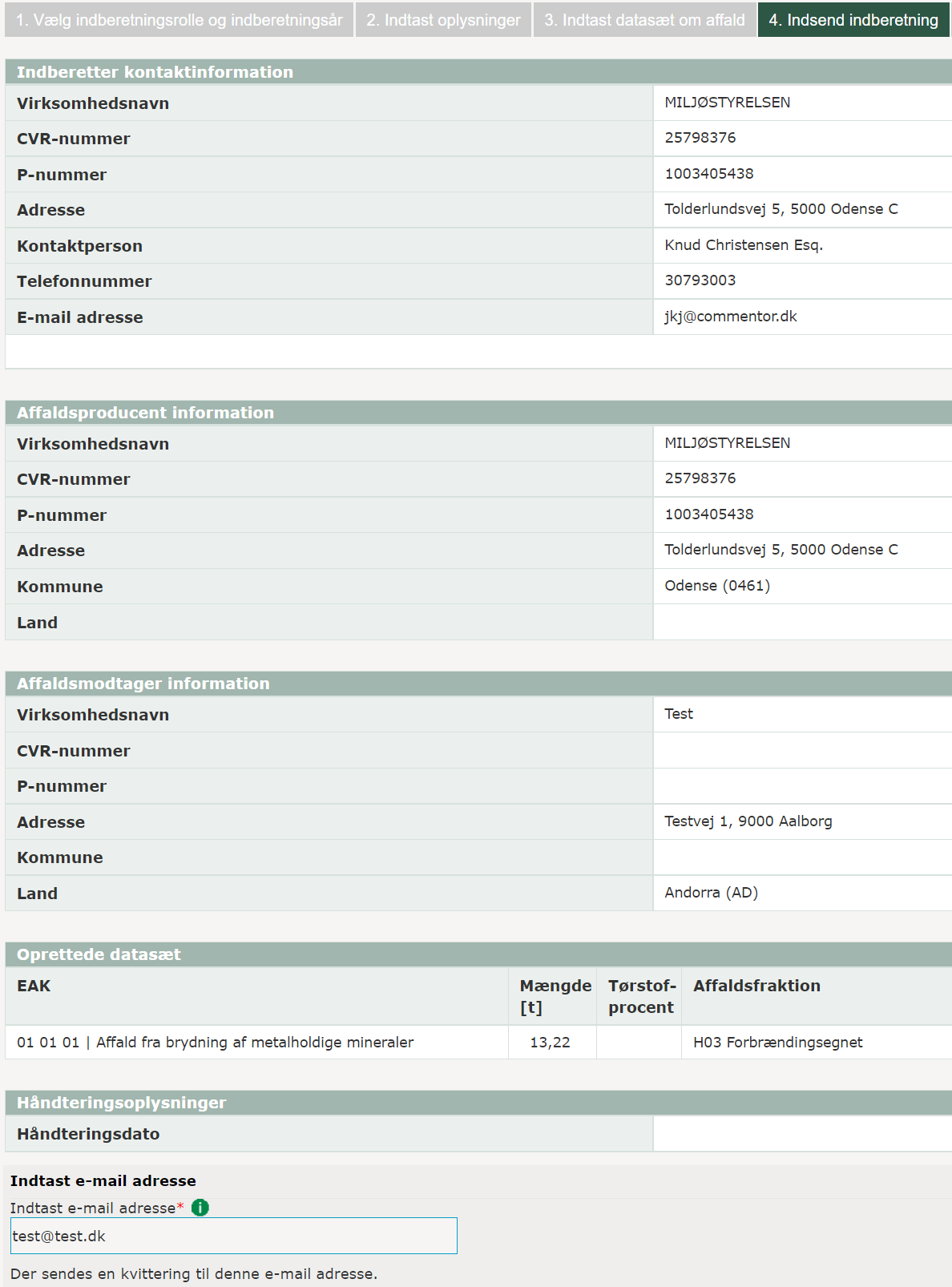 Figur : Portal indberetningsoplysningerTrin 5 af 5 - KvitteringIndberetning er nu foretaget, og du kan nu fremsøge den på https://www.ads.mst.dk . Her kan du, kommunen og MST ligeledes foretage redigeringer/ændringer i indberetningen i henhold til den til enhver tid gældende Affaldsdatabekendtgørelsen. Du kan nu foretage en ny indberetning ved at trykke på ”Foretag ny indberetning” 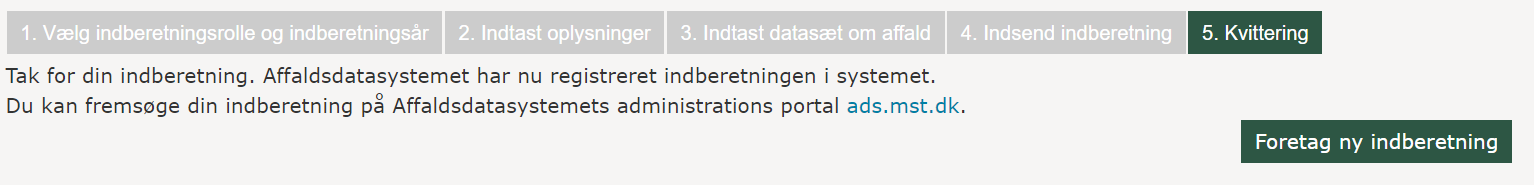 Figur : Portal kvitteringRet ”afventer rettelser”, rediger indberetning eller godkend kladde.Anvendelse af AffaldsdatasystemetØnsker man at rette, slette eller godkende data eventuelt at se en rapport for, hvad der er indberettet af affaldsdata om ens virksomhed, skal man logge ind på https://www.ads.mst.dk/ .Dette gælder for samtlige P-numre, som er tilknyttet virksomhedens CVR-nummer.Der er mulighed for at se indholdet af den enkelte indberetning i menupunktet ”Fremsøg indberetning” med mange forskellige søgekriterier. Det er også via denne side, at man har mulighed for at rette eller slette i data i henhold til Bekendtgørelsen om Affaldsdatasystemet.Ændringer i allerede foretagne indberetninger kan være ønskelige af forskellige årsager:Kladde: Indberetter har arbejdet med en kladde, som ikke endelig er indsendtIndsendt: Indberetter konstaterer efterfølgende, at indberetningen er forkert udfyldtAfventer rettelser: Der er indsendt en indberetning, som efterfølgende afvises af systemet som værende fejlbehæftet. Denne fejl skal rettes førend data endelig er indberettet, eller alternativ slettes.Ret afventer rettelser eller rediger indberetningBemærk en virksomhed har ret til at se, redigere og slette egne data. En kommune kan se, redigere og slette data om virksomhederne beliggende i kommunen. SKAT kan se alle data. Miljøstyrelsen kan se, redigere og slette alle data.Når du har indberettet affaldsdata eller har modtaget en fejlbesked, om at data afventer rettelser, har du mulighed for at redigere eller slette data i en eller flere indberetninger. Men husk at den/de endelige indberetninger, skal være foretaget senest 31. januar for det foregående kalenderår. Dine indberetninger kan du finde på https://www.ads.mst.dk, som også kræver, at du anvender MitID.Husk altid når du retter indberetninger i Affaldsdatasystemet også at tilpasse rettelser i dit veje-/fakturasystem, så fejlene ikke gentages næste gang, at du foretager en indberetning.Vælg ”Fremsøg indberetninger” fra navigationsmenuen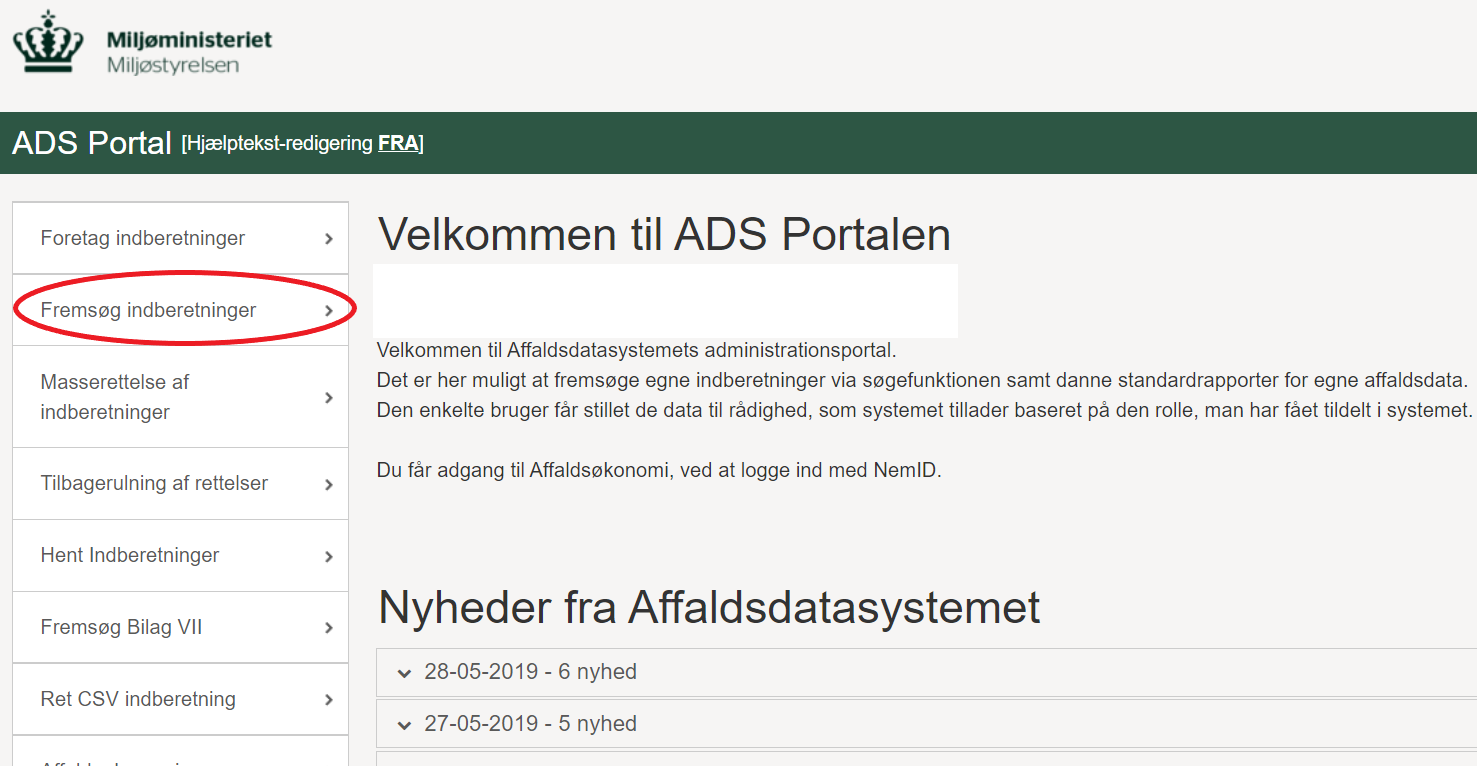 Figur : Portal fremsøg indberetningerSå får du nedenstående skærmbillede. 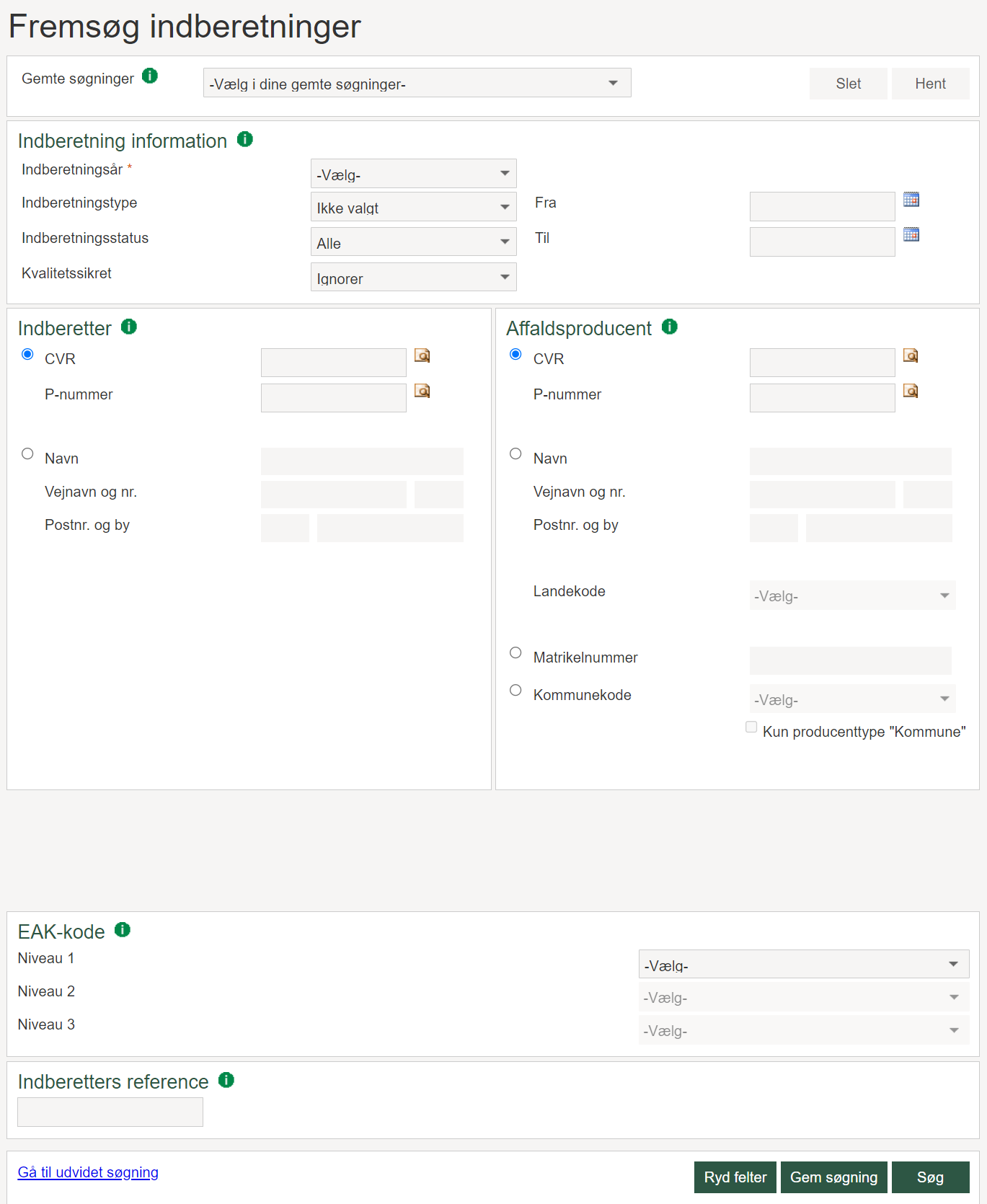 Figur : Portal fremsøg indberetning sideDu kan få yderligere søgemuligheder ved at vælge ”Gå til udvidet søgning”, hvorefter bunden af skærmbilledet foldes yderligere ud, og det er muligt at specificere din søgning yderligere. 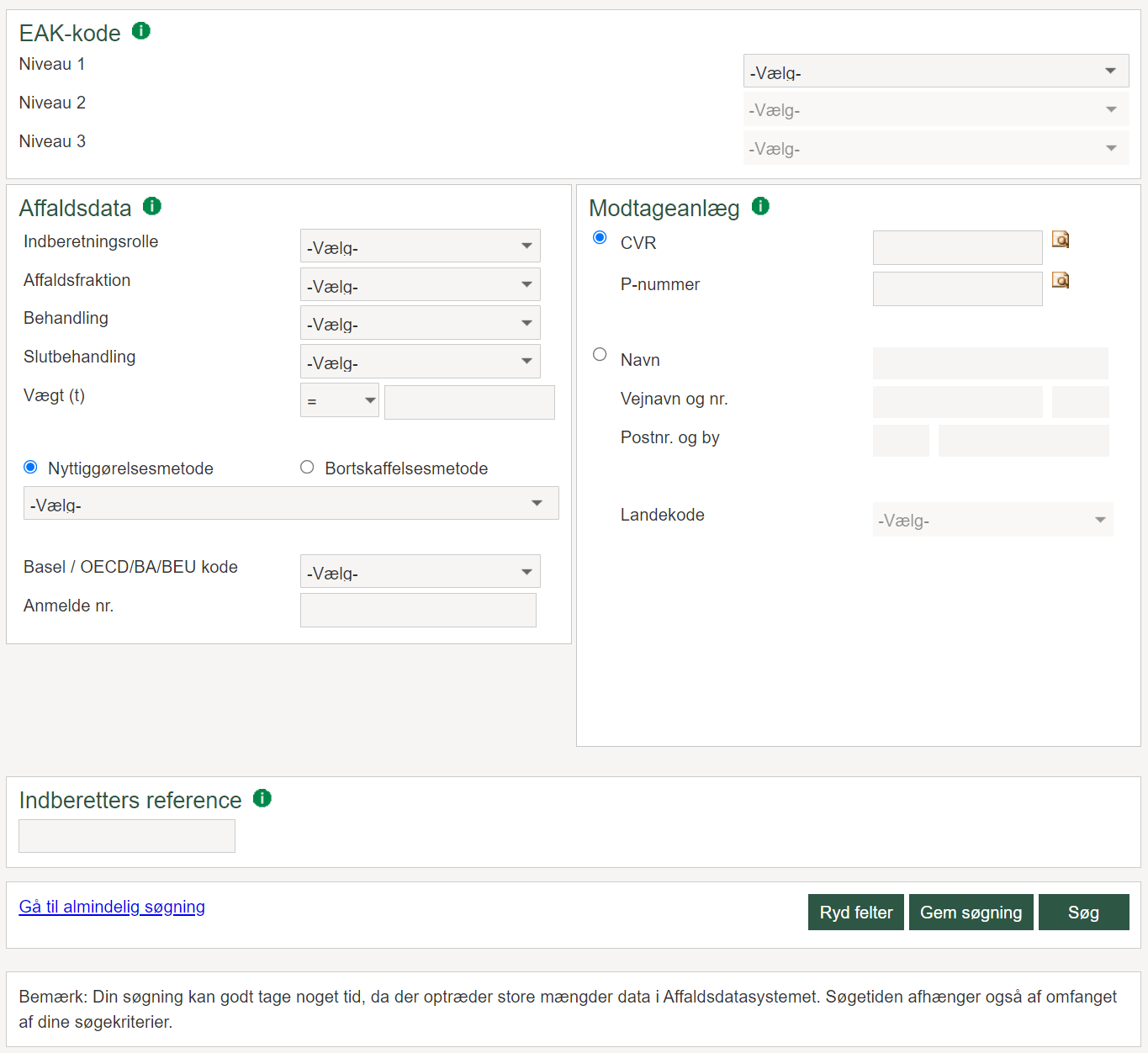 Figur : Portal avanceret søgningVælg indberetningsår.Du har mulighed for at vælge forskellige former for Indberetningsstatus. 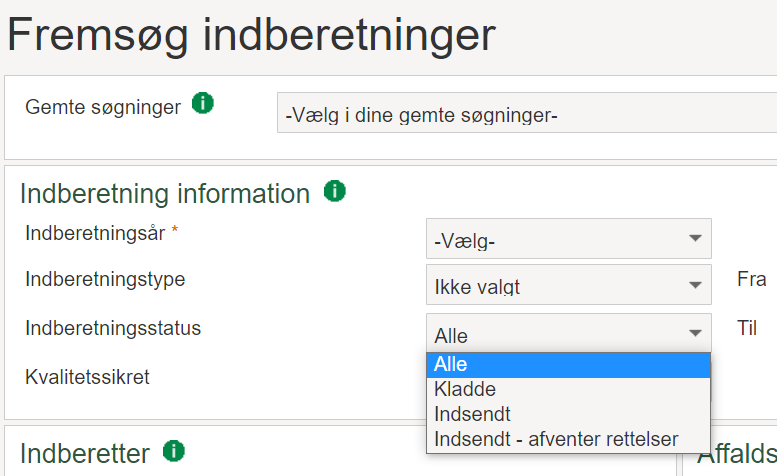 Figur : Portal indberetnings statusVed alle 4 valgmuligheder har du mulighed for at rette, slette eller godkende en eller flere indberetninger efter samme procedure. Indberetninger angivet som ”Kladde” og ”Indsendt – afventer rettelser” optræder ikke i databasen som værende godkendte, dvs. oplysninger indgår ikke i rapporter. Disse bør rettes eller slettes.Når du har udfyldt dine søgekriterier og trykker Søg kan resultatet se sådan ud. 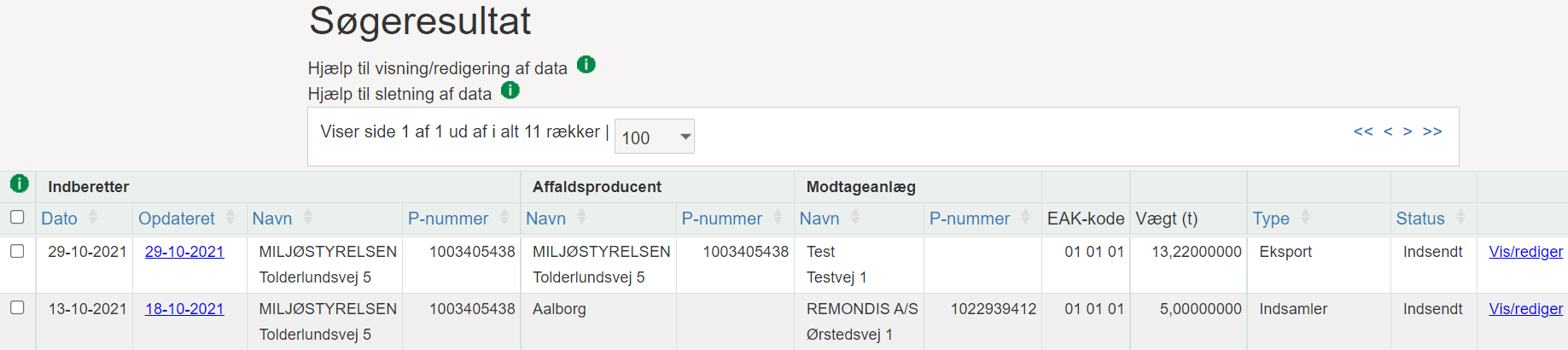 Figur : Portal søgeresultatDer vil være mulighed for at se maksimalt 1.000 indberetninger afhængigt af hvor mange EAK-koder, der eventuelt er tilknyttet en enkelt indberetning.Hvis du ikke finder nogle indberetninger, kan det f.eks. skyldes:At der ikke er blevet foretaget indberetninger i det pågældende årAt en indberettende virksomhed kun kan se egne dataAt en kommune kun kan se data fra virksomheder hjemmehørende i kommunenDu har nu mulighed for at se den fulde indberetning ved at trykke Vis/rediger ud for den indberetning du ønsker, hvorefter nedenstående skærmbillede fremkommer. 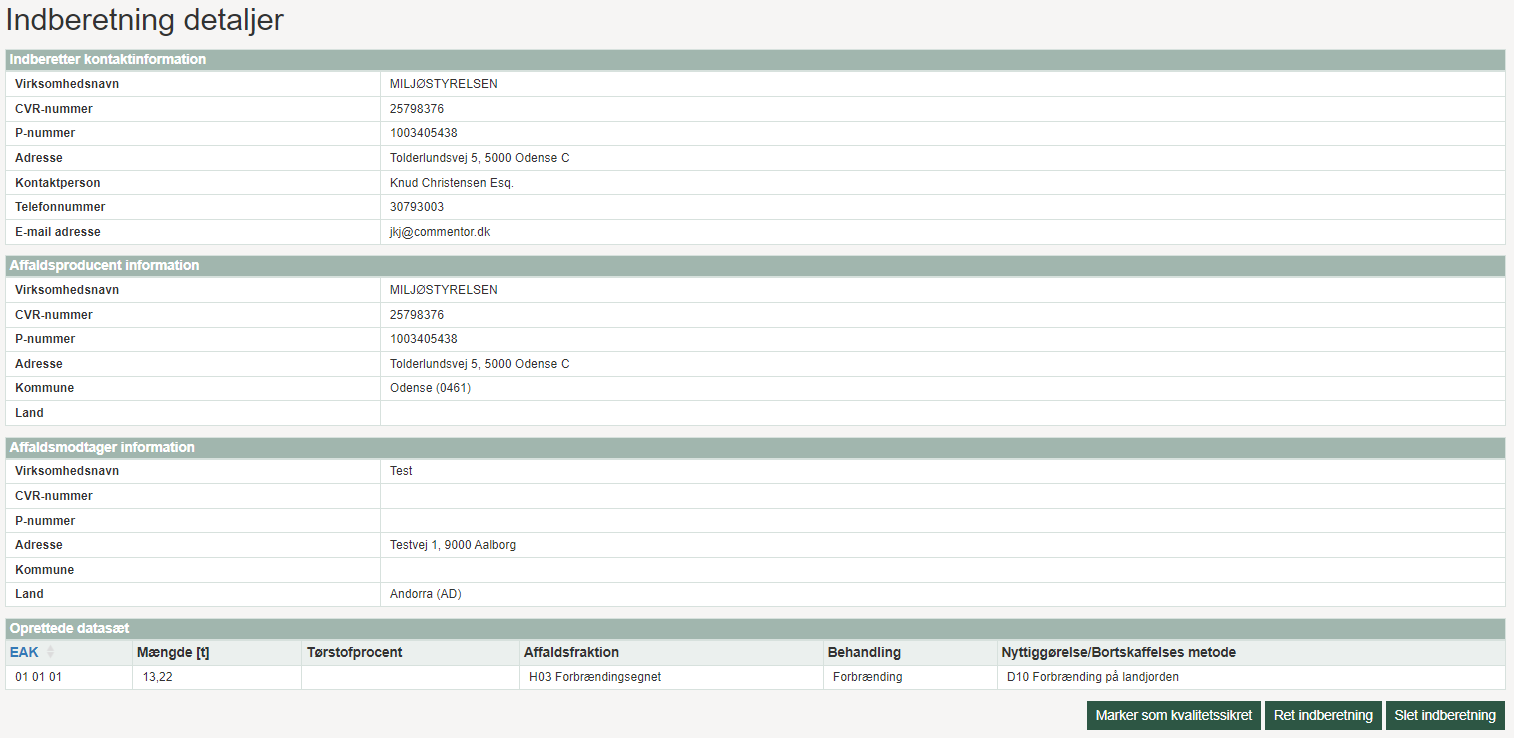 Figur : Portal indberetningsoplysningerDu har her mulighed for at se oplysninger om tidspunktet for hvornår indberetningen har fundet sted eventuelt blevet opdateret ved at trykke Historik. 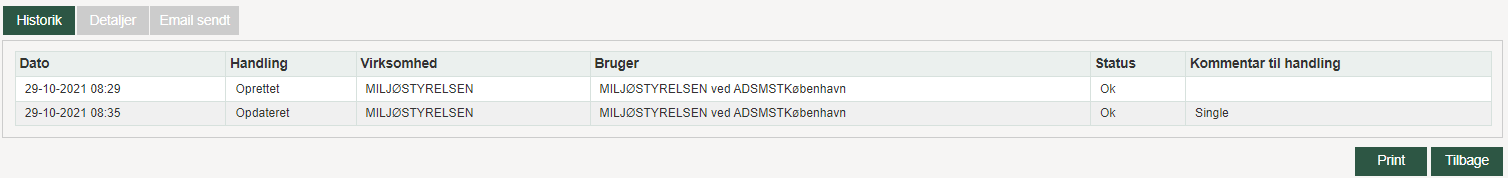 Figur : Portal indberetningshistorikØnsker du at slette en indberetning kan du læse videre i afsnit 10.5.Ved valg af ”Ret indberetning” starter du forfra som ved en manuel indberetning med samme flow som ved en manuel indberetning, men hvor data er udfyldt baseret på hvad der tidligere er blevet indberettet. Ret eventuelt data for indberetningsrolle, år og håndteringsdato og tryk på ”Næste”. 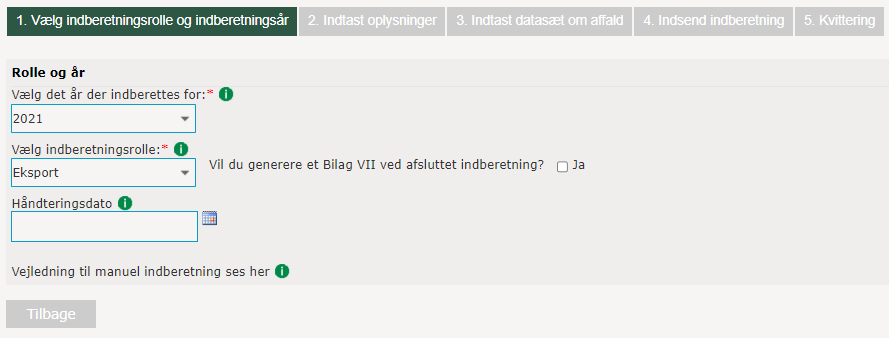 Figur : Portal indberetningsår og -rolleEksport, Eksport Producent og ImportFor rollerne Eksport, Eksport Producent og Import ser efterfølgende skærmbillede således ud 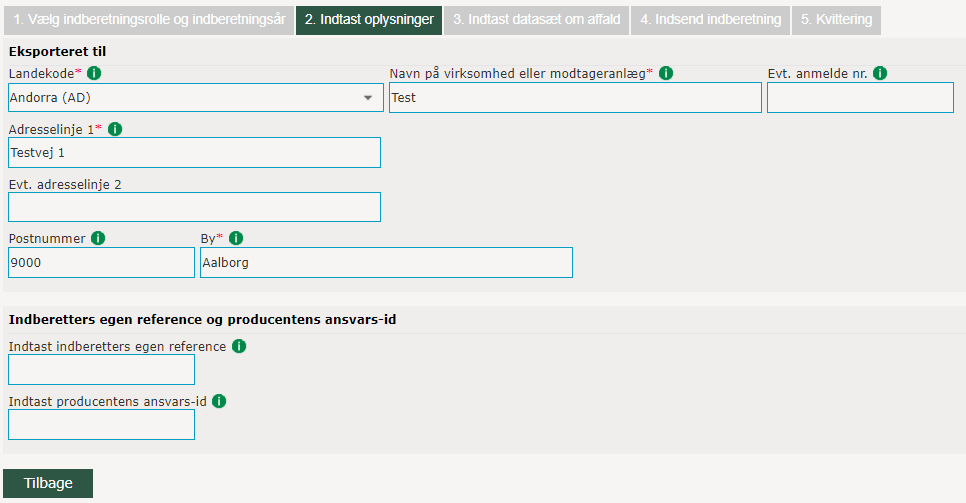 Figur : Portal indtast oplysningerRet eventuelt oplysninger omkring den udenlandske adresse hvor affaldet enten eksporteres til eller importeres fra. Der er også mulighed for at angive egen reference samt producentens ansvars-id, men dette er ikke obligatorisk.Klik på Næste og fortsæt fra afsnit 10.4.3Indsamler, Modtager, Indsamler og Modtager og BygherreFor rollerne Indsamler, Modtager, Indsamler og Modtager og Bygherre ser efterfølgende skærmbillede således ud 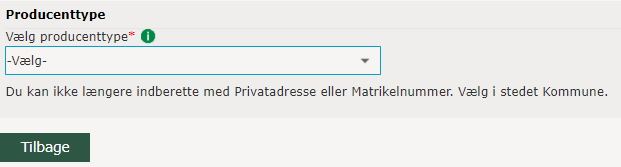 Figur : Portal vælg producenttypeForetag eventuelt ændringer af Producenttype og de tilhørende felter. Tryk Næste og fortsæt fra afsnit 10.4.3Offentlig eller privat virksomhed med P-nummer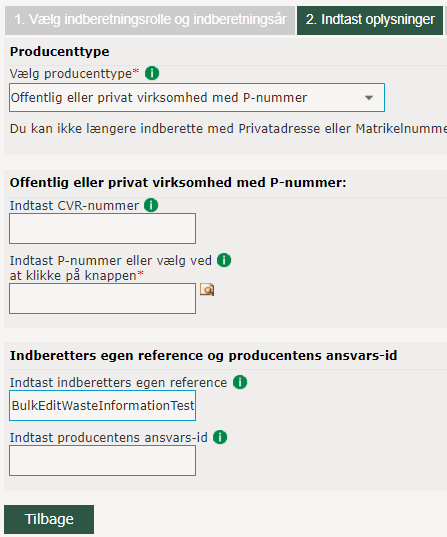 Figur : Portal P-nummer virksomhedHar du fået en fejlbesked om, at CVR- og P-nummer ikke hører sammen eller, at et P-nummer er lukket året før eller endnu tidligere forud for indberetningsåret, skal du finde det korrekte P-nummer. CVR-nummeret er dog ikke obligatorisk at udfylde. Du må derfor henvende dig til producenten af affaldet og få oplyst det korrekte P-nummer. Alternativt kan du slå virksomhedens navn op på CVR-registret på https://datacvr.virk.dk/data/.Offentlig eller privat virksomhed uden P-nummer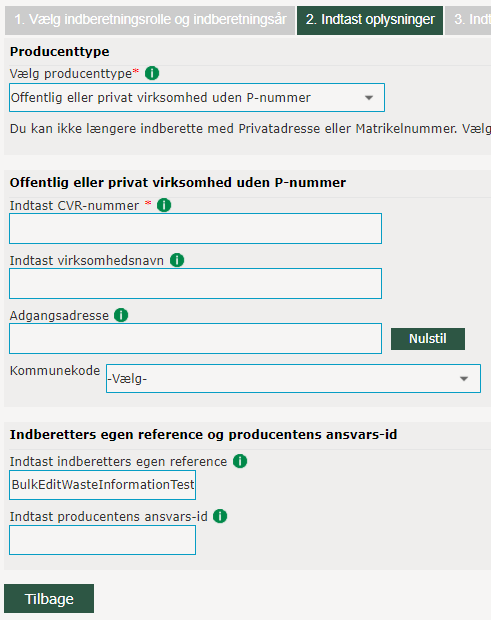 Figur : Portal Virksomhed uden P-nummerSkriv det ønskede vejnavn igen et bogstav ad gangen. Efterhånden som vejnavnet skrives, kommer der forslag til det korrekte navn med tilhørende husnummer, postnummer og by i et pop-op vindue.Bemærk: Hver kommune afgør suverænt, hvordan et vejnavn skal staves i den pågældende kommune. Så hvad der er en rigtig stavemåde i en kommune, er ikke nødvendigvis det rigtige i en anden kommune. Se f.eks.: H.C. Andersensvej, H C Andersens Vej, HC Andersensvej og masser af andre eksempler kan findes. Korrekte adresser findes på https://danmarksadresser.dk/.Kommune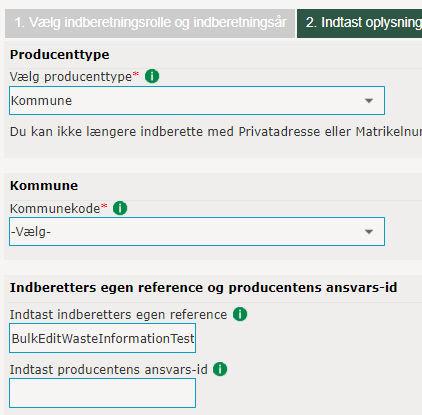 Figur : Portal KommuneRet eventuelt kommunekoden.Når producenttype er rettet, fortsættes herPå næste side har du så mulighed for at redigere din indberetning. 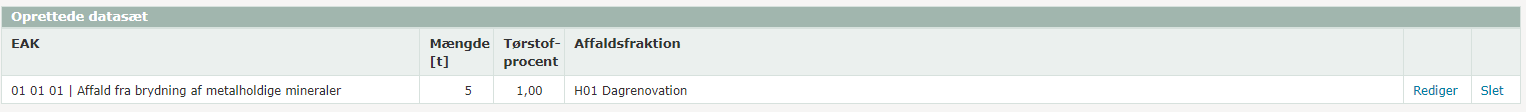 Figur : Portal rediger indberetningVælger du rediger, vil du blive bedt om at overskrive data. Vælg ok. 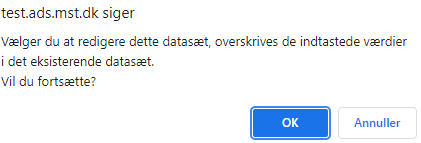 Figur : Portal data overskrivelses advarselNu kommer alle de tekniske oplysninger om indberetningen frem, hvorefter du kan redigere afventende fejl eller rette i en allerede godkendt indberetning.Ved afventende fejl vil en eller flere af de obligatoriske felter fremstå blanke. Derfor skal disse udfyldes. Er der behov for at foretage rettelser, gøres dette. 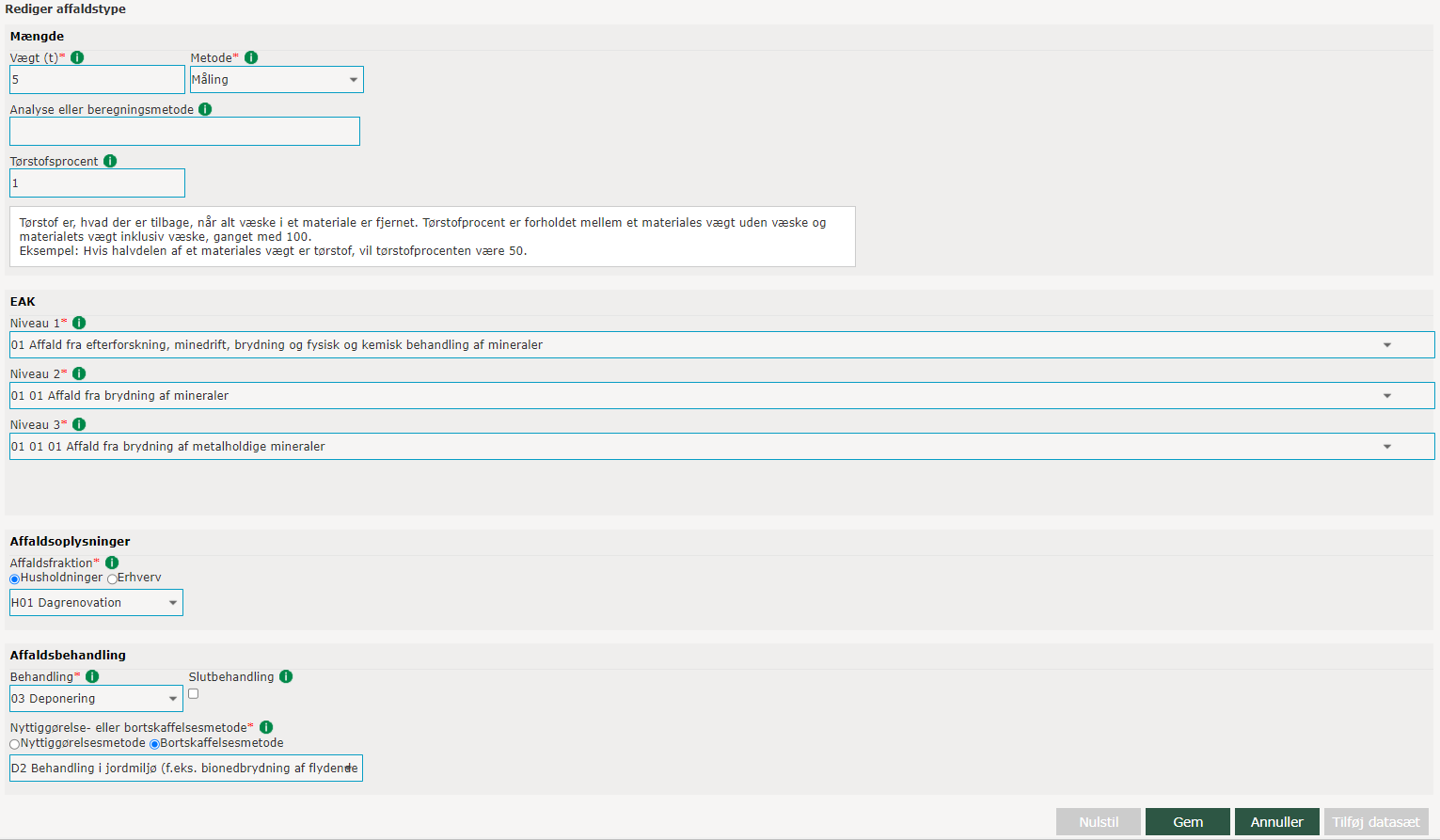 Figur : Portal rediger affaldsoplysningerTryk Gem når du er færdig med at foretage ændringer. Du kan også fortryde ændringerne ved at klikke på Annuller.Tryk Næste.Ret eventuelt dine kontaktoplysninger og/eller tryk på ”Indsend indberetning”. 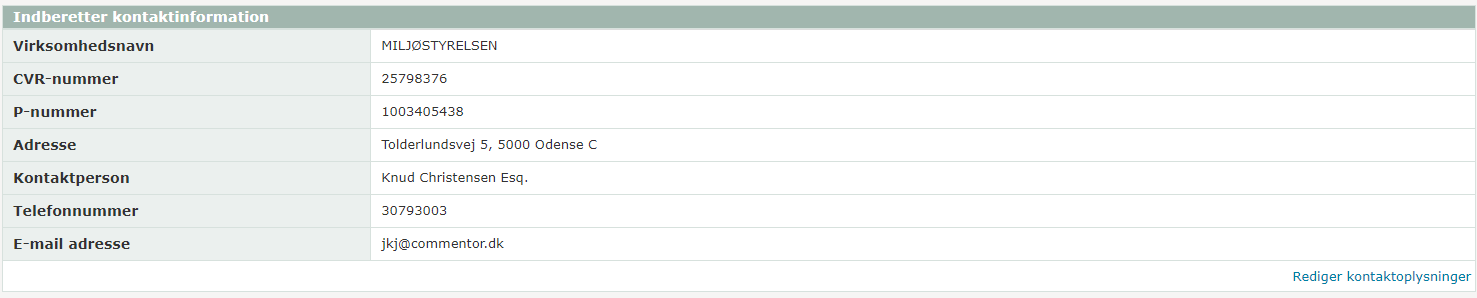 Figur : Portal rediger kontaktoplysningerFølgende kvitteringsskrivelse sendes til virksomheden, når der foretages en rettelse i data af virksomheden selv. 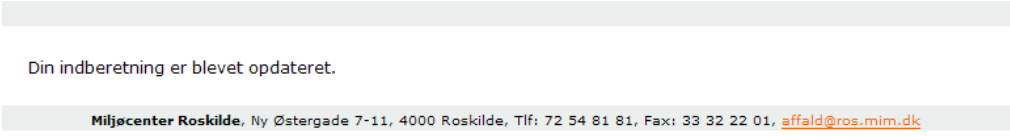 Figur : Portal opdateringskvitteringSåfremt du ændrer i andres indberetninger, dvs. du er en kommune eller Miljøstyrelsen, skal du informere om ændringen til indberetteren, hvilket systemet gør automatisk.Følgende kvitteringsskrivelse sendes til virksomheden. 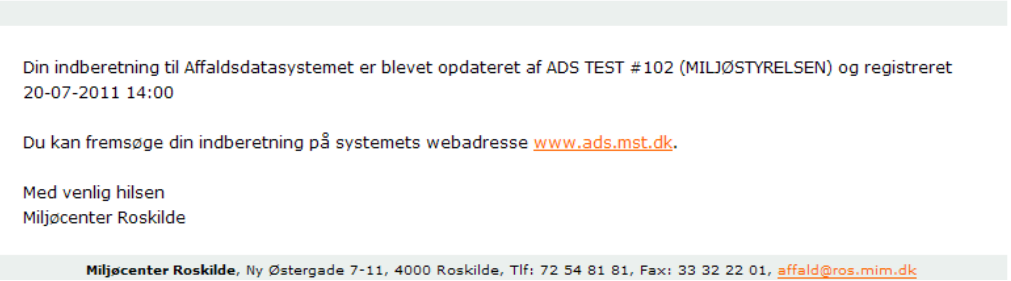 Figur : Portal virksomhed kvitteringBemærk at der sendes en mail for hver indberetning som redigeres, hvilket gør at man kan opleve at modtage et større antal mails, hvis der redigeres mange indberetninger.Har du behov for at orientere andre om ændringen f.eks. en konsulent, har du mulighed for at fremsende en mail til denne person ved at udfylde nedenstående skærmbillede. 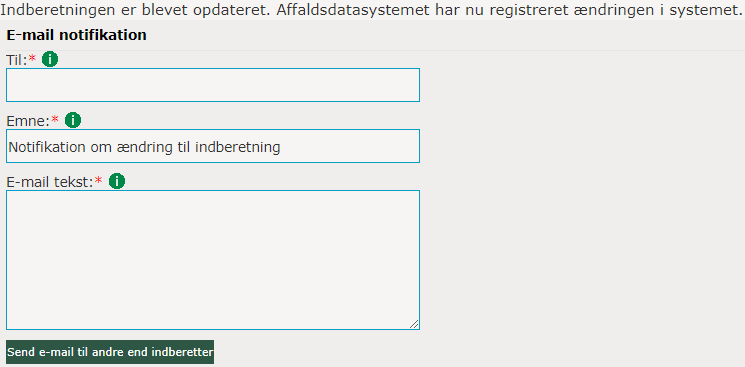 Figur : Portal konsulent kvitteringSletning af dataHvis du ønsker at slette data, skal du fremsøge indberetninger og vælge Vis/rediger, hvorved du får følgende skærmbillede, hvor du vælger Slet indberetning (underforstået indberetningslinje). Figur : Portal slet indberetningDu skal nu bekræfte om du vil fortsætte eller fortryde. Du kan tilføje en kommentar til sletningen.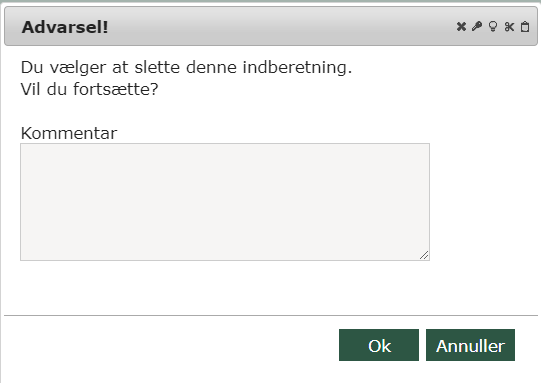 Figur : Portal slet advarselDer fremkommer ingen yderligere kvitteringsskrivelse.Ønskes der at slettes et større antal indberetningslinjer kan man markere dem enkeltvis med flueben i venstre side eller vælge alle. 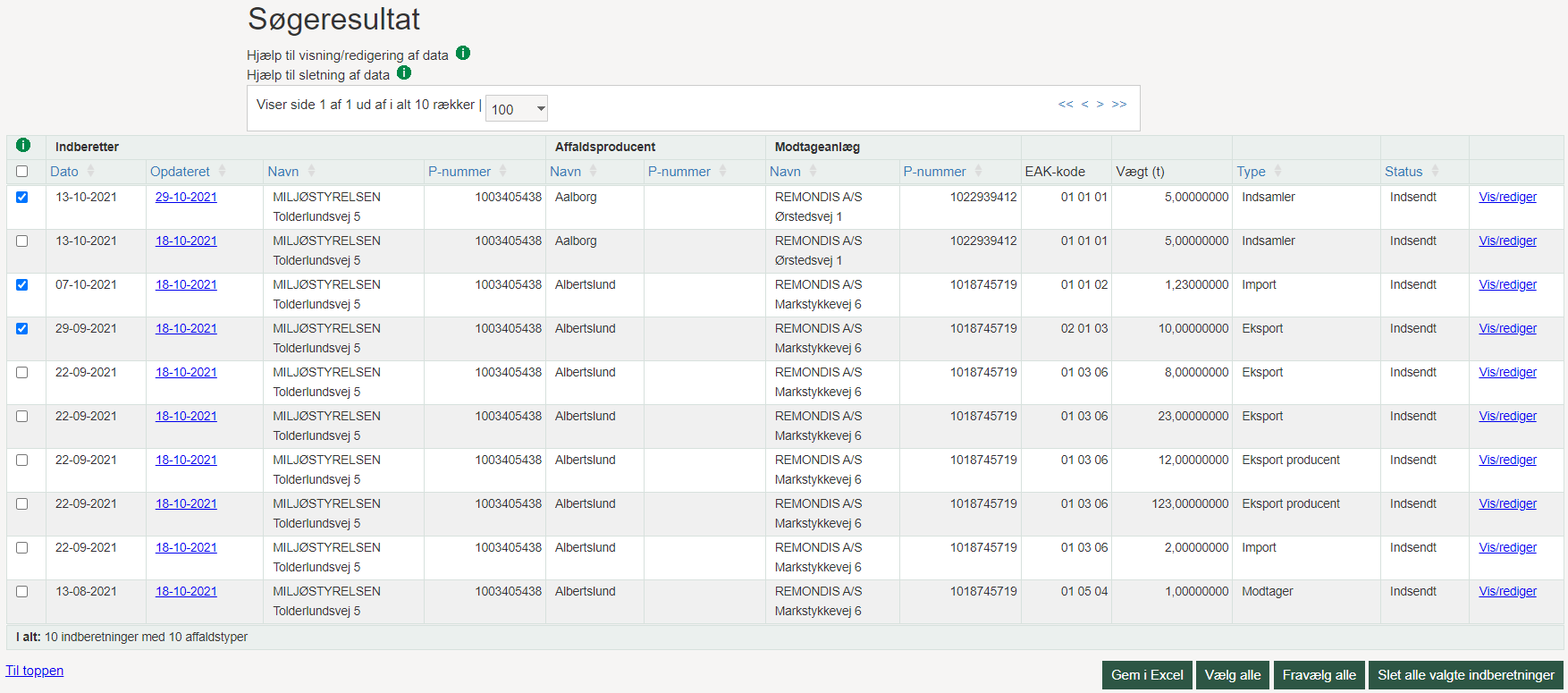 Figur : Portal slet valgteVælges Slet alle valgte indberetninger fremkommer dette skærmbillede. Her skal du bekræfte eller fortryde valget om at slette de valgte indberetninger.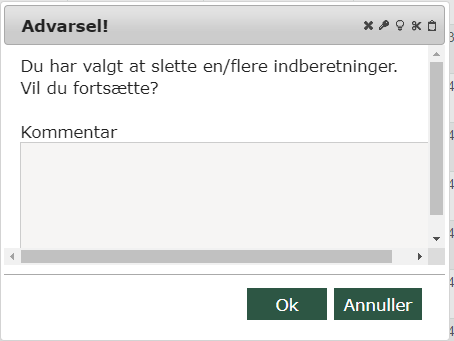 Figur : Portal slet valgte advarselDer fremkommer ingen yderligere kvitteringsskrivelse.Hvis en kommune eller Miljøstyrelsen sletter en indberetning kommer der denne skærmkommentar. 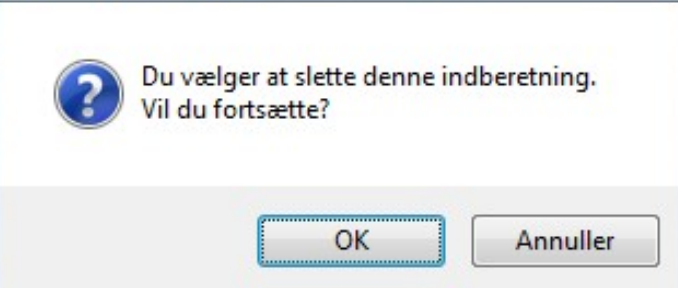 Figur : Portal slet bekræftelseDer kommer følgende kvitteringsskrivelse på skærmen 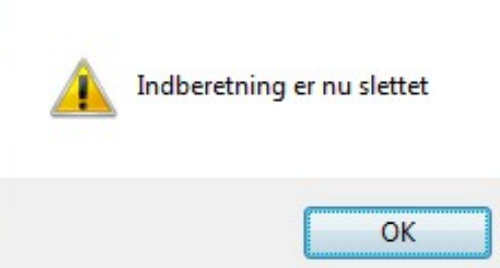 Figur : Portal slet kvitteringOg der fremsendes følge kvitteringsskrivelse til indberetter 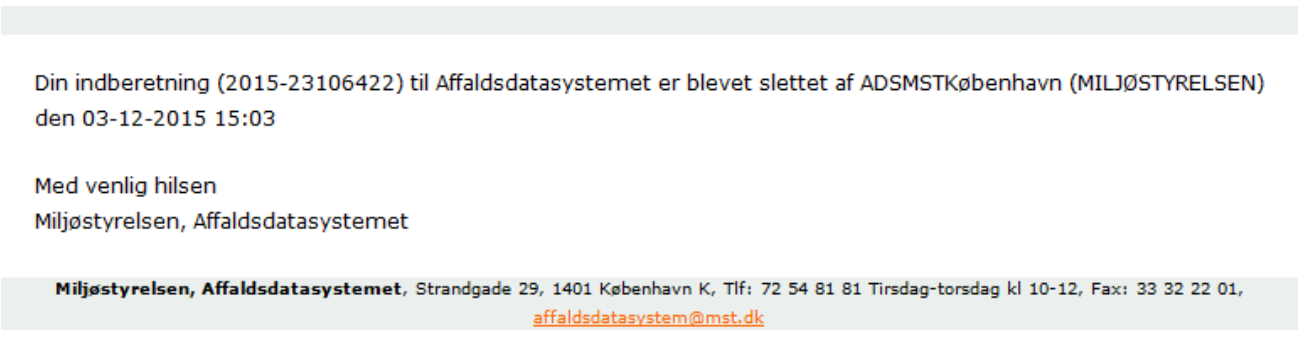 Figur : Portal indberetter kvitteringFarligt AffaldSom følge af et nyt EU-direktiv skal vi fra januar 2021 have flere oplysninger hvis indberetningenindeholder farligt affald. Oplysningerne bruges efterfølgende til at fremsende indberetningen tilproducent, affaldstransportør og mægler/forhandler, som senest 1. april året efter skal kunne gøreindsigelse, hvis de er uenige i mængder eller andet.Det betyder at der for indberetningsåret 2021 og fremadrettet som minimum skal angives enaffaldstransportør, hvis indberetning består af farligt affald, forhandler/mægler er valgfri. Derudoverskal der ved import angives en e-mailadresse for producenten (importeret fra).Udkastet indeholder også en ændring af virksomhedernes frist for rettelse af data indberettet tilAffaldsdatasystemet, som rykkes fra 15. februar til 1. marts.Definition af farligt affald
Farligt affald er affald, der udviser farlige egenskaber pga. dets indhold af farlige stoffer. Affald kanf.eks. være sundhedsfarligt eller skadeligt for miljøet. Det kan også være brandfarligt eller eksplosivt.I listen over affald, som findes i affaldsbekendtgørelsens Bilag 2 https://www.retsinformation.dk/eli/lta/2019/224, er farligt affald markeret med fed skrift.Nye aktørerI artikel 35 registerføring af farligt affald bliver der nævnt 4 aktører. Affaldsproducenter,transportører og evt. forhandlere og mæglere, som fremover skal angives nårmodtager/behandlingsanlægget indberetter farligt affald til ADS.Affaldsproducent angives allerede ved indberetninger til ADS og vi samler forhandlere og mæglere isamme rolle. Derfor er der 2 nye aktør, affaldstransportør og forhandler -mægler.De 2 nye aktør samt affaldsproducenten skal inden tidsfristen den 1. april året efter kunne gøreindsigelse og godkende indberetninger af farligt affald hvor de er blevet angivet som en aktør. For atrette henvendelse til de nye Danske aktører skal vi som minimum bruge virksomheden CVR-nummersom er postadressen hos e-Boks. De udenlandske vil blive notificeret via e-mail.
AffaldstransportørAffaldstransportøren skal angives i 2021 hvis indberetningen indeholder farligt affald, der er 3valgmulighederOffentlig eller privat virksomhed uden P-nummerCVR-nummer (obligatorisk)Offentlig eller privat virksomhed med P-nummerCVR-nummer (ikke obligatorisk)P-nummer (obligatorisk)Udenlandsk virksomhedLandekode (obligatorisk)Virksomhedsnavn (obligatorisk)E-mailadresse (obligatorisk)Forhandler/mæglerForhandler/mægler er ikke obligatorisk, der er 3 valgmuligheder med samme skema som affaldstransportør.Offentlig eller privat virksomhed uden P-nummerCVR-nummer (obligatorisk)Offentlig eller privat virksomhed med P-nummerCVR-nummer (ikke obligatorisk)P-nummer (obligatorisk)Udenlandsk virksomhedLandekode (obligatorisk)Virksomhedsnavn (obligatorisk)E-mailadresse (obligatorisk)Reel slutbehandlingDer er tilføjet 5 nye felter til angivelse af reel slutbehandling, for indberetningsrollerne Import, Eksport og Eksport producent. For indberetningsåret 2022 og frem skal der som minimum udfyldes et af de fem nye felter, og den samlet sum skal være 100,00 (%).Den reel slutbehandling skal, og kan kun angives for indberetningsrollerne:ImportEksportEksport producentVed angivelse af reel slutbehandling af affaldet i procenter, bruges disse fem felter, de kan efterlades tomme hvis procentsatsen er 0%, men den samlet værdi for de fem felter skal være 100%, så der skal som minimum udfyldes et felt.Genbrug - Angiver reel slutbehandling af affaldet i procenter for forberedelse mhp. genbrug.Genanvendelse - Angiver reel slutbehandling af affaldet i procenter for genanvendelse.Materialenyttiggørelse - Angiver reel slutbehandling af affaldet i procenter for anden endelig materialenyttiggørelse.Forbrænding - Angiver forbrænding af affaldet i procenter.Deponering - Angiver deponering af affaldet i procenterFigur  Angivelse af reel slutbehandlingAffaldsdatasystemetVejledning til manuel indberetningNovember 2021VersionDatoInitialerÆndringer1.0.004/02-2011LNJaFørste version1.1.002/04-2011KnuCTilføjet afsnit om handlinger og rettigheder samt kapitel om administration af bruger rettigheder. Tilføjet bemærkning om ”,” som decimalskilletegn. Bullit om vægtangivelser i ”Generelle .”. Netop en af BASEL/OECD koder skal angives. Tilføjet bemærkning om ophørte produktionsenheder.1.2.016/03-2012I afsnit 1 er der tilføjet nye frister og links1.3.021/06-2012LNJaTilføjede paragraf om samtykke for Virk-administratorer til afsnit 1.21.4.016/10-2012ArguzAffaldssekretariatets adresse er opdateret1.5.003/12-2012ArguzSkærmbilleder er opdateret til release 1.8.0Tørstofprocent er tilføjetAfsnittet ”Kom godt i gang” er skrevet om med bl.a. nyt afsnit om brugerrettigheder1.6.009/12-2015JEJESkærmbilleder opdateretNy indberetningsrolle ”Eksport Producent” er tilføjetAfsnit om rapporter er fjernetGenerel gennemskrivning er gennemført af vejledningen2.0.029/11-2021MVN, JKJTilføjet afsnit for indberetningsrolle ”Bygherre”, nye felter til reel slutbehandling, angivelse af transportør og forhandler/mægler ved farligt affald2.1.028/04-2023MWNÆndret vejledning til bruger administration af NemID til MitID ErhvervKom godt i gangIndberetningsrolleAffaldsproducentAffaldsmodtagerEksportIndberetterUdenlandsk virksomhed (Adresse)Eksport ProducentOffentlig eller privat virksomhed med P-nummerOffentlig eller privat virksomhed uden P-nummerPrivatadresse eller matrikelnummerKommuneUdenlandsk virksomhed (Adresse)ImportUdenlandsk Virksomhed (Adresse)IndberetterIndsamlerOffentlig eller privat virksomhed med P-nummerOffentlig eller privat virksomhed uden P-nummerPrivatadresse eller matrikelnummerKommuneBehandlingsanlæg (Afleveret hos)Indsamler og ModtagerOffentlig eller privat virksomhed med P-nummerOffentlig eller privat virksomhed uden P-nummerPrivatadresse eller matrikelnummerKommuneIndberetter (Dvs. Indberetter selv)ModtagerOffentlig eller privat virksomhed med P-nummerOffentlig eller privat virksomhed uden P-nummerPrivatadresse eller matrikelnummerKommuneIndberetterBygherreOffentlig eller privat virksomhed med P-nummerOffentlig eller privat virksomhed uden P-nummerPrivatadresse eller matrikelnummerKommuneIndberetterAffaldsdatasystemetVejledning til manuel indberetning